ГОСУДАРСТВЕННОЕ АВТОНОМНОЕ УЧРЕЖДЕНИЕ
ЯРОСЛАВСКОЙ ОБЛАСТИ 
«ИНФОРМАЦИОННОЕ АГЕНТСТВО «ВЕРХНЯЯ ВОЛГА»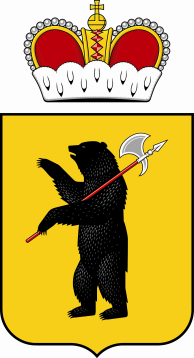 . Ярославль, ул. Максимова, д.17/27. E-mail: zakazchik@vvolga-yar.ru Тел./факс (4852) 30-57-39 КПП 760401001, ИНН 7604026974 «09» ноября 2015г. Запрос  в целях формированияпредставления о рыночных ценах  на оказание услуг по сопровождению справочных систем семейства «Консультант Плюс»В настоящее время ГАУ ЯО «Информационное агентство «Верхняя Волга» осуществляет анализ предложений поставщиков на оказание услуг по сопровождению справочных систем семейства «Консультант Плюс».В срок до «18» ноября 2015 г. просим представить предложения по цене договора на оказание услуг по сопровождению справочных систем семейства «Консультант Плюс», в соответствии с приложением № 1 к настоящему запросу.Порядок направления предложений – в простой письменной форме по почте, или курьером, или в форме скана указанного предложения на электронную почту: zakazchik@vvolga-yar.ru (документ должен быть подписан уполномоченным лицом, скреплен печатью организации).Направление предложения от поставщика является подтверждением принятия условий договора.Форма предоставления предложения – в приложении №1.Проект договора – в приложении № 2.Директор ГАУ ЯО «Информационное агентство «Верхняя Волга»                      А.А. Катков                               Приложение № 1 к запросуФОРМАпредоставления стоимости оборудованияНА БЛАНКЕ ОРГАНИЗАЦИИ В ГАУ ЯО «Информационное агентство «Верхняя Волга»от:______________________________«___» ________2015г.В соответствии с условиями договора на оказание услуг по сопровождению справочных систем семейства «Консультант Плюс», проект которого изложен в запросе в целях формирования представления о рыночных ценах (Приложение № 2 к запросу), предлагаем цену (название организации), включающую в себя все расходы по выполнению договора, в том числе налоговые: ______________________(прописью) рублей.от (название организации)должность
____________________/ФИО/М.Пприложение № 2 к запросуПРОЕКТ ДОГОВОРАДОГОВОР  № _______г. Ярославль			 					"___"________________201__г.Государственное автономное учреждение Ярославской области «Информационное агентство «Верхняя Волга», именуемое в дальнейшем «Заказчик», в лице директора Каткова Александра Александровича, действующего на основании Устава, с одной стороны, и  ___________________________________________, именуемое в дальнейшем «Исполнитель», в лице ______________________________________________, действующего на основании __________________________, с другой стороны, далее совместно именуемые - Стороны,  заключили настоящий Договор о нижеследующем:1. ОСНОВНЫЕ ПОНЯТИЯ1.1. Система КонсультантПлюс - совокупность многофункциональной программы для ЭВМ и набора текстовой информации (программное средство, информационный продукт вычислительной техники).1.2. Экземпляр Системы - копия Системы КонсультантПлюс на материальном носителе, позволяющая Заказчику получать необходимую информацию. Экземпляр Системы не позволяет изменять и передавать полученную информацию.1.3. Регистрация экземпляра Системы на компьютере Заказчика (далее - регистрация) - процедура адаптации, при которой запоминаются параметры конкретного компьютера Заказчика и генерируется цифровой код, после принятия которого экземпляр Системы становится работоспособным на данном компьютере.1.4. Перерегистрация экземпляра Системы – регистрация экземпляра Системы, перенесенного на новый компьютер Заказчика.1.5. Локальная вычислительная сеть - это вычислительная сеть, соединяющая 2 (две) или более ЭВМ (возможно, разного типа), расположенные в пределах 1 (одного) здания или нескольких соседних зданий.1.6. КЦ КонсультантПлюс - организация, на основании договора с которой Дистрибьютор осуществляет поставку экземпляров Систем КонсультантПлюс и оказание информационных услуг с использованием экземпляров Систем (услуг по сопровождению экземпляров Систем).1.7. Правомерный приобретатель экземпляра Системы (Заказчик) - физическое/юридическое лицо, приобретшее экземпляр Системы у официального Дистрибьютора (Представителя) Сети КонсультантПлюс, или физическое/юридическое лицо, получившее на законных основаниях от физического/юридического лица экземпляр Системы, ранее приобретенный у официального Дистрибьютора (Представителя) Сети КонсультантПлюс (от правомерного приобретателя экземпляра Системы).2. ПРЕДМЕТ ДОГОВОРА2.1. Заказчик поручает, а Исполнитель оказывает информационные услуги с использованием экземпляров Системы КонсультантПлюс, определенные Техническим заданием (далее - Приложение №1 к настоящему Договору), установленные у Заказчика по адресу: _____________________. Порядок оказания данных информационных услуг приведен в разделе 3 настоящего Договора. Заказчик обязуется оплачивать данные информационные услуги.2.2. Использование Заказчиком передаваемой информации.2.2.1. Заказчик имеет право без дополнительных письменных разрешений распространять любым способом (продавать, сдавать в прокат и т.д.) и предоставлять доступ третьим лицам к текстам правовых актов в печатном виде с обязательным указанием соответствующей Системы КонсультантПлюс как источника информации.2.2.2. Использование в печатном виде информации, самостоятельно являющейся объектом авторского права (комментарии, разъяснения экспертов по вопросам финансово-хозяйственной деятельности предприятия; аналитические статьи из печатных изданий и т.п.), возможно только после получения письменного согласия КЦ КонсультантПлюс. Под использованием информации в печатном виде в настоящем подпункте понимается ее воспроизведение на материальных носителях и последующее их распространение любым способом (продажа, прокат и т.д.), а также предоставление доступа к этим материальным носителям третьим лицам.2.3. Использование в электронном виде любой переданной информации возможно только после получения письменного согласия КЦ КонсультантПлюс. Под использованием информации в электронном виде в настоящем пункте понимается: копирование и последующее распространение третьим лицам информации на магнитных носителях, по телекоммуникационным сетям, посредством размещения в Интернете и другим способом, а также иное предоставление доступа к информации третьим лицам.3. ПОРЯДОК ОКАЗАНИЯ ИНФОРМАЦИОННЫХ УСЛУГ С ИСПОЛЬЗОВАНИЕМ ЭКЗЕМПЛЯРОВ СИСТЕМЫ3.1. Исполнитель приступает к выполнению обязанностей по настоящему Договору с момента представления Заказчиком документов, подтверждающих факт приобретения Заказчиком (передачи Заказчику) экземпляров Системы.3.2. Оказание информационных услуг с использованием экземпляров Системы (услуг по сопровождению экземпляров Систем) предусматривает:3.2.1. Обеспечение получения Заказчиком информации для экземпляров Системы, указанных в Приложении № 1 к настоящему Договору и установленных у Заказчика, актуализации набора текстовой информации в объеме, определяемом разработчиком Систем КонсультантПлюс, ежедневно. 3.2.2. Предоставление возможности получения Заказчиком консультаций по работе экземпляров Системы по телефону, в офисе Заказчика и/или Исполнителя.3.2.3. Обучение Заказчика (работников Заказчика) работе с экземплярами Системы с возможностью получения специального сертификата об обучении.3.2.4. Предоставление информационных материалов в соответствии с внутренним регламентом Исполнителя.3.2.5. Осуществление технической профилактики работоспособности экземпляров Системы и восстановление работоспособности экземпляров Системы в случае сбоев компьютерного оборудования после их устранения Заказчиком (тестирование, адаптация, переустановка).3.2.6. Предоставление другой информации, материалов и услуг, включенных в комплекс оказания информационных услуг с использованием экземпляра(ов) Системы, в соответствии с внутренним регламентом Исполнителя.3.3. Оказание Заказчику текущих информационных услуг с использованием экземпляра Системы осуществляется без выбора документов.3.4. Заказчик обязуется согласовать с Исполнителем точное время доставки информации, обеспечить готовность технических средств и беспрепятственный доступ к экземплярам Системы в оговоренное время в случае доставки информации специалистом Исполнителя. В случае невыполнения Заказчиком указанных условий доставки информации обязанности Исполнителя по оказанию информационных услуг с использованием экземпляров Системы считаются исполненными.3.5. По факту оказания услуг ежемесячно составляется акт об оказанных информационных услугах (далее – Акт), в котором указываются экземпляры Системы, с использованием которых оказывались информационные услуги, и стоимость оказанных информационных услуг за оплачиваемый период.3.6. Заказчик обязан подписать Акт передать его Исполнителю не позднее 20-го числа месяца, следующего за месяцем оказания услуг. При наличии претензий по оказанным Исполнителем услугам Заказчик уведомляет Исполнителя к тому же сроку в письменной форме. Если к указанному сроку Заказчик не передал Исполнителю подписанный Акт или не уведомил о сути претензий в письменной форме, то считается, что услуги оказаны Исполнителем надлежащим образом и в полном объеме. В этом случае Исполнитель имеет право подписать Акт в одностороннем порядке, что считается необходимым и достаточным для признания Сторонами Акта оформленным надлежащим образом.3.7. Акт об оказании информационных услуг за последний месяц оказания услуг по Договору Исполнитель предоставляет Заказчику не позднее 20 декабря 2016 года.4. ПОРЯДОК ИСПОЛЬЗОВАНИЯ ЭКЗЕМПЛЯРОВ СИСТЕМЫ4.1. Экземпляр Системы (сетевая версия экземпляра Системы) содержит программную защиту от несанкционированного копирования и работоспособен только после его регистрации Исполнителем.4.2. Заказчик вправе переносить экземпляр Системы (сетевую версию экземпляра Системы) на другой компьютер (локальную сеть). Перенос подразумевает удаление экземпляра Системы (сетевого экземпляра Системы) с прежнего компьютера (локальной сети). В этом случае Исполнитель обязан по требованию Заказчика перерегистрировать экземпляр Системы.4.3. Заказчик не вправе использовать 1 (один) экземпляр Системы на 2 (двух) и более компьютерах одновременно. Заказчик не вправе использовать сетевую версию экземпляра Системы на 2 (двух) и более локальных сетях одновременно и/или одновременно использовать на числе рабочих станций локальной сети большем, чем определено для данной Системы.4.4. Сетевая многопользовательская версия экземпляра Системы может использоваться не более чем на 50 (пятидесяти) рабочих станциях одновременно.4.5. Заказчик вправе передать экземпляр(ы) Системы третьему лицу в собственность.4.6. Заказчик не вправе передавать экземпляр(ы) Системы третьему лицу во временное пользование (в том числе прокат, аренду).4.7. После передачи экземпляра(ов) Системы третьему лицу Заказчик обязан в десятидневный срок предоставить Исполнителю копии документов, подтверждающих факт передачи, а именно: либо копию Договора, либо копию Акта приемки-передачи (копию товарной накладной), либо копии Счета и Платежного поручения с печатью банка. При отсутствии документов, подтверждающих передачу, Исполнитель не будет оказывать информационные услуги с использованием экземпляров Систем (услуг по сопровождению экземпляров Систем) третьему лицу.4.8. После передачи Заказчиком экземпляра(ов) Системы третьему лицу все обязательства Исполнителя перед Заказчиком по оказанию информационных услуг с использованием данного(ых) экземпляра(ов) Системы (услуг по сопровождению экземпляра(ов) Системы) теряют силу.5. СТОИМОСТЬ ИНФОРМАЦИОННЫХ УСЛУГ С ИСПОЛЬЗОВАНИЕМ ЭКЗЕМПЛЯРОВ СИСТЕМЫ. ПОРЯДОК РАСЧЕТОВ5.1.	Общая стоимость услуг Исполнителя, оказываемых по настоящему Договору, составляет ________ (_______) рублей, в т.ч. НДС __ % в размере _________ (_________) рублей, в соответствии с Расчетом стоимости Договора (Приложение № 2 к настоящему Договору).5.2. Заказчик оплачивает стоимость информационных услуг с использованием экземпляра(ов) Системы (услуг по сопровождению экземпляра(ов) Системы) в текущем месяце до 20 (двадцатого) числа месяца оказания путем перечисления денежных средств на расчетный счет Исполнителя после подписания Сторонами акта об оказанных информационных услугах на основании предоставленных Исполнителем Заказчику платежных документов.5.3. Окончательный расчет по настоящему Договору производится не позднее 25 декабря 2016 года на основании предоставленных Исполнителем до 20 декабря 2016 года счета и Акта об оказании информационных услуг.  5.4. Датой оплаты считается дата поступления денежных средств на расчетный счет Исполнителя. Заказчик по запросу Исполнителя представляет копии платежных документов.5.5. Исполнитель выставляет Заказчику счета на оплату оказываемых услуг. Во всех случаях выставления Исполнителем счетов Заказчик ставит отметку об их получении на втором экземпляре счета Исполнителя.5.6. В случае превышения сумм, выплаченных Заказчиком в качестве предоплаты, над стоимостью оказанных услуг сумма этого превышения рассматривается Исполнителем как аванс Заказчика в счет будущих услуг, если иное не заявлено Заказчиком.5.7. Если Заказчик произвел платеж, сумма которого недостаточна для погашения денежного обязательства полностью, то в первую очередь погашается задолженность за наиболее ранний месяц. При оплате за конкретный месяц в первую очередь погашается задолженность за фактически оказанные услуги.5.8. При нарушении Заказчиком условий оплаты информационных услуг с использованием экземпляров Системы Исполнитель имеет право приостановить оказание данных услуг до момента устранения указанных нарушений, предварительно уведомив об этом Заказчика за 5 (пять) дней до даты приостановления оказания услуг.6. СРОК ДЕЙСТВИЯ ДОГОВОРА6.1. Настоящий Договор вступает в силу с 01 января 2016 г. и заканчивает свое действие 31 декабря 2016 г.6.2. Настоящий Договор может быть расторгнут исключительно по соглашению сторон или решению суда по основаниям, предусмотренным действующим законодательством.6.3. Обязательства по настоящему Договору возлагаются на Исполнителя только в течение срока его действия.7. ОТВЕТСТВЕННОСТЬ СТОРОН7.1. За неисполнение или ненадлежащее исполнение обязательств по настоящему Договору Исполнитель и Заказчик несут ответственность в соответствии с действующим законодательством Российской Федерации, а также условиями настоящего Договора.7.1.1. В случае просрочки исполнения Исполнителем обязательства, предусмотренного настоящим Договором, Заказчик вправе потребовать от Исполнителя уплату неустойки. Неустойка начисляется за каждый день просрочки исполнения обязательства, предусмотренного настоящим Договором, начиная со дня, следующего после дня истечения срока исполнения указанного обязательства. Размер неустойки составляет одну трехсотую ставки рефинансирования Центрального банка РФ, действующей на день уплаты неустойки, от стоимости неисполненного обязательства. Исполнитель освобождается от уплаты неустойки, если докажет, что просрочка исполнения указанного обязательства произошла вследствие непреодолимой силы или по вине Заказчика.7.1.2. Заказчик не несет ответственности в соответствии с Российским Законодательством за ненадлежащее исполнение обязательств по Договору, связанное с задержкой финансирования своей деятельности, если данная задержка длится до 31 января 2017 года. С 01 февраля 2017 года Исполнитель вправе потребовать от Заказчика уплату неустойки. Неустойка начисляется за каждый день просрочки, начиная со дня, следующего после дня истечения установленного срока оплаты по настоящему Договору (п. 5.2. настоящего Договора). Размер неустойки устанавливается в размере одной трёхсотой ставки рефинансирования Центрального Банка Российской Федерации, действующей на день уплаты неустойки.7.1.3. В случае если у Заказчика возникнут обоснованные претензии к экземплярам Системы в части качества включенной в них информации и/или некорректной работы программных средств, то Заказчик будет вправе потребовать выплаты штрафа и/или досрочного расторжения настоящего Договора путем направления Исполнителю претензии в письменном виде (далее – Претензия). Исполнитель обязуется в пятнадцатидневный срок со дня получения Претензии ответить на нее официальным письмом. В случае признания Претензии Заказчика обоснованной Исполнитель обязан в зависимости от требований Заказчика перечислить Заказчику штраф в размере, не превышающем полной стоимости соответствующих экземпляров Системы, выплаченной Заказчиком при поставке ему этих экземпляров Системы Исполнителем, и/или расторгнуть настоящий Договор.7.2. Исполнитель несет ответственность за качество и работоспособность экземпляра(ов) Системы(м), с использованием которой(ых) он оказывает услуги в соответствии с п. 3.2 настоящего Договора, только при условии, что данный(е) экземпляр(ы) Системы(м) отключен(ы) от возможности одновременной работы с экземпляром(ами) Системы, в отношении которой(ых) Заказчик отказался от информационных услуг. Отключение от возможности одновременной работы должно быть осуществлено не позднее шести месяцев с момента такого отказа. Исполнитель обязан произвести данное отключение по первому требованию Заказчика.8. ОСОБЫЕ УСЛОВИЯ8.1. Заказчик имеет право отказаться от информационных услуг с использованием экземпляров Системы, оказываемых Исполнителем, до истечения срока действия настоящего Договора путем письменного уведомления Исполнителя за 30 (тридцать) дней до такого отказа. До окончания тридцатидневного срока с момента получения Исполнителем письменного уведомления Заказчика об отказе от информационных услуг права и обязанности Сторон по настоящему Договору остаются в неизменном виде.В случае отказа от информационных услуг с использованием экземпляров Системы Заказчик обязан полностью оплатить стоимость фактически оказанных Исполнителем услуг.8.2. Оказание информационных услуг с использованием экземпляра(ов) Системы (услуг по сопровождению экземпляра(ов) Системы), отмененное Заказчиком в соответствии с п. 8.1 настоящего Договора, может быть продолжено Исполнителем после оплаты Заказчиком стоимости возобновления оказания услуг по Прейскуранту Исполнителя.8.3. В случае отказа Заказчика от информационных услуг с использованием экземпляра Системы (услуг по сопровождению экземпляра (Системы), оказываемых Исполнителем в соответствии с п. 2.2 настоящего Договора, оказание Заказчику любых услуг с использованием данного экземпляра Системы, в том числе осуществление технической профилактики работоспособности экземпляра Системы, восстановление работоспособности экземпляра Системы, перенос экземпляра Системы (сетевой и флэш версии экземпляра Системы) на другой(ую) компьютер (локальную сеть или флэш-носитель) может быть осуществлено Исполнителем после оплаты Заказчиком стоимости возобновления оказания услуг по Прейскуранту Исполнителя.8.4. Условия настоящего Договора и дополнительных соглашений к нему являются конфиденциальными и не подлежат разглашению, за исключением случаев, когда иное предусмотрено законодательством Российской Федерации.8.5. Разработчик Систем вправе самостоятельно определять информационное содержание Систем в рамках их общей направленности.8.6. Во всех случаях указания каких-либо сроков по настоящему Договору под днями понимаются официальные рабочие дни, под месяцами - полные календарные месяцы.8.7. В случае если в силу технических особенностей определенной Системы какие-либо условия настоящего Договора выполнить невозможно, то эти условия и ответственность за невыполнение этих условий, если она предусмотрена, считаются недействующими в отношении экземпляров данной Системы.8.8. В случае если технические средства и программное обеспечение Заказчика не соответствуют требованиям к аппаратуре и программному обеспечению, устанавливаемым в течение действия настоящего Договора разработчиком Систем КонсультантПлюс, Исполнитель вправе приостановить оказание информационных услуг с использованием экземпляров Системы до момента устранения Заказчиком несоответствия требованиям, предварительно письменно уведомив об этом Заказчика за 10 (десять) дней до даты приостановления оказания услуг. 8.9. Исполнитель может оказывать информационные услуги с использованием экземпляров Системы по настоящему Договору с привлечением третьих лиц.8.11. Любое изменение списка экземпляров Системы, указанных в Приложении № 1 к настоящему Договору, оформляется дополнительным соглашением.8.12. Особенности использования, сопровождения и передачи третьим лицам некоторых экземпляров Системы могут определяться дополнительным соглашением к настоящему Договору.8.13. Споры, связанные с исполнением, изменением и расторжением Договора, не урегулированные Сторонами путем переговоров, разрешаются в соответствии с законодательством Российской Федерации.8.14. Стороны обязуются незамедлительно сообщать друг другу о любых изменениях данных, указанных в разделе "РЕКВИЗИТЫ СТОРОН" настоящего Договора.ПРИЛОЖЕНИЯ:Приложение № 1 - Техническое задание.Приложение № 2 - Расчет стоимости ДоговораРЕКВИЗИТЫ СТОРОН:Приложение № 1 к Договору                                                                             №_________ от «__» _______ 20__ г.ТЕХНИЧЕСКОЕ ЗАДАНИЕна информационные услуги с использованием экземпляровсправочной правовой системы КонсультантПлюсСОДЕРЖАНИЕ УСЛУГПредоставление универсальной правовой информации, полностью включает все нормативные акты РФ, регулирующие все виды хозяйственной деятельности (в том числе банковскую, внешнеэкономическую, рынок ценных бумаг), акты официального разъяснения действующих норм, регулирующих отдельные сферы деятельности, иные правовые акты общего характера, а также акты отраслевого значения, законы СССР и другие нормативные акты советского периода, представляющие интерес в настоящее время.1.1. Спецификация экземпляров справочной правовой системы Консультант Плюс:1.2. Требования к наполнению и содержанию справочной правовой системы Консультант Плюс: 1.3. Общие требования к сервисному обслуживанию:Предоставление заказчику документов, подтверждающих наличие у Исполнителя необходимых прав на использование технологий и иных результатов интеллектуальной деятельности (лицензионное соглашение, сертификат), подтверждающих, что специальное программное обеспечение, используемое Исполнителем для оказания услуг заказчику, полностью совместимо с имеющимися у заказчика экземплярами Систем КонсультантПлюс, а также с самостоятельно подготовленными на основании технологии КонсультантПлюс внутренними информационными ресурсами заказчика:отдельные документы и подборки, перечни документов «на контроле», комментарии, технологические взаимосвязи собственных документов заказчика с системами КонсультантПлюсустановка технологических модулей при внесении усовершенствования в систему.наличие в документах подробных ссылок на связанные документы в формате гипертекста;интеграция «Быстрого поиска» с «Правовым навигатором»;наличие специальных карточек реквизитов, адаптированных для поиска конкретных типов информации (содержание специфических для этого типа информации реквизитов);возможность поиска по тексту и названию документа с формулированием запроса, как на естественном языке, так и с использованием различных логических условий и ограничений (поиск с учетом близости слов, поиск с одновременным использованием нескольких логических условий);возможность автоматического заказа и получения в реальном времени, посредством сети Интернет, текстов федеральных нормативно-правовых актов и судебных решений, упоминаемых в текстах других документов, в информационных банках, но отсутствующих в установленных у заказчика информационных банках (при условии их наличия в других информационных банках данного производителя, не вошедших в установленный у заказчика комплект);в системе должны находиться только прошедшие юридическую обработку документы;полноценное еженедельное  обновление (пополнение) информационных банков в офисе заказчика или полноценное ежедневное обновление (пополнение) информационных банков по средствам телекоммуникационной связи;оперативность обновления информационных банков от даты принятия документа до доставки информации пользователю;установка новой оболочки системы  и переустановка старой в случае изменения условий эксплуатации;информирование пользователей о новостях законодательства;информирование пользователей о новых продуктах и услугах компании;техническая профилактика;обучение эффективным методам работы с системой;консультирование по вопросам работы с системой;замена программных версий;1.4. Общие требования к качеству услуг:достоверность нормативно-правовой документации в системе;использование для рубрикации федеральных нормативно-правовых актов тематического рубрикатора, основанного на классификаторе правовых актов, одобренного Указом Президента РФ от 15.03.2000 № 511 «О классификаторе правовых актов»;общее количество документов, доступных в полном комплекте системы данного производителя, не менее 12 млн. документов;возможность получения полной информации о последних поступлениях правовой информации;наличие в документах подробных ссылок на связанные документы в формате гипертекста;интеграция «Быстрого поиска» с «Правовым навигатором»;наличие специальных карточек реквизитов, адаптированных для поиска конкретных типов информации (содержание специфических для этого типа информации реквизитов);возможность поиска по тексту и названию документа с формулированием запроса, как на естественном языке, так и с использованием различных логических условий и ограничений (поиск с учетом близости слов, поиск с одновременным использованием нескольких логических условий);возможность автоматического заказа и получения в реальном времени, посредством сети Интернет, текстов федеральных нормативно-правовых актов и судебных решений, упоминаемых в текстах других документов, в информационных банках, но отсутствующих в установленных у заказчика информационных банках (при условии их наличия в других информационных банках данного производителя, не вошедших в установленный у заказчика комплект);в системе должны находиться только прошедшие юридическую обработку документы;полноценное еженедельное  обновление (пополнение) информационных банков в офисе заказчика или полноценное ежедневное обновление (пополнение) информационных банков по средствам телекоммуникационной связи;оперативность обновления информационных банков от даты принятия документа до доставки информации пользователю;установка новой оболочки системы  и переустановка старой в случае изменения условий эксплуатации;информирование пользователей о новостях законодательства;информирование пользователей о новых продуктах и услугах компании;техническая профилактика;обучение эффективным методам работы с системой;консультирование по вопросам работы с системой;информационно-техническая поддержка пользователей («горячая линия»);поиск документов по индивидуальному заказу;замена программных версий;качество услуг должно быть подтверждено соответствующими документами.1.5. Требования к программным технологиям:возможность централизованного пополнения системы с сохранением личных настроек пользователя;возможность интеграции сетевых, сетевых однопользовательских и локальных информационных банков в единый комплект;система не должна предоставлять пользователям возможность редактирования информационного содержания системы;система не должна предоставлять пользователям возможность изменения системных конфигурационных файлов;система должна быть совместима со всеми современными версиями ОС Windows MS, Windows XP, WindowsVista; Windows7.ГАРАНТИИ КАЧЕСТВАОказываемые услуги должны соответствовать действующему законодательству Российской Федерации об авторских и смежных правах. Участник размещения заказа должен обладать правами на использование и оказание информационных услуг с использованием Систем Консультант Плюс.Приложение № 2 к Договору                                                                             №_________ от «__» _______ 20__ г.РАСЧЕТ СТОИМОСТИ ДОГОВОРАНаименование СПС КонсультантПлюсНаименование СПС КонсультантПлюсВерсия СПСКол-во, штСумма НДС, руб.                           месяц,Сумма НДС, руб.                           на 2016 год1СС КонсультантПлюс:Консультации для бюджетных организацийСС КонсультантПлюс:Консультации для бюджетных организацийсетевая однопользовательская11включаявключаясетевая однопользовательская11-Путеводитель по бюджетному учету и налогам,
Вопросы-ответы (бюджетные организации),
Корреспонденция счетов (бюджетные организации),
Пресса и книги (бюджетные организации)сетевая однопользовательская12СС КонсультантСудебная Практика:Суды общей юрисдикцииСС КонсультантСудебная Практика:Суды общей юрисдикциисетевая однопользовательская13СПС КонсультантПлюс:Ярославский выпускСПС КонсультантПлюс:Ярославский выпусксеть малая14СПС Консультант Бизнес: Версия ПрофСПС Консультант Бизнес: Версия Профсеть малая14включаявключаясеть малая14Российское законодательство (Версия Проф),
Решения госорганов по спорным ситуациям,
Правовые позиции высших судов,
Решения высших судов,
Суд по интеллектуальным правам,
Судебная практика для бухгалтера,
Путеводитель по налогам,
Путеводитель по кадровым вопросам,
Путеводитель по сделкам,
Вопросы-ответы (Финансист),
Бухгалтерская пресса и книги,
Постатейные комментарии и книги,
Путеводитель по договорной работе,
Путеводитель по судебной практике (ГК РФ),
Путеводитель по корпоративным процедурам,
Путеводитель по корпоративным спорам,
Путеводитель по трудовым спорам,
Путеводитель по госуслугам для юридических лиц,
Путеводитель по контрактной системе в сфере закупок,
Путеводитель по спорам в сфере закупок,
Юридическая прессасеть малая15СПС КонсультантЮристСПС КонсультантЮристфлеш версия15включаявключаяфлеш версия15-Российское законодательство,
Решения высших судов,
Суд по интеллектуальным правам,
Решения госорганов по спорным ситуациям,
Правовые позиции высших судов,
Постатейные комментарии и книги,
Путеводитель по договорной работе,
Путеводитель по судебной практике (ГК РФ),
Путеводитель по корпоративным процедурам,
Путеводитель по корпоративным спорам,
Путеводитель по трудовым спорам,
Путеводитель по госуслугам для юридических лиц,
Путеводитель по контрактной системе в сфере закупок,
Путеводитель по спорам в сфере закупок,
Юридическая прессафлеш версия16СПС КонсультантПлюс:Ярославский выпускСПС КонсультантПлюс:Ярославский выпускфлеш версия17СС КонсультантСудебная Практика:Суды общей юрисдикцииСС КонсультантСудебная Практика:Суды общей юрисдикциифлеш версия18СПС КонсультантПлюс:Ярославский выпускСПС КонсультантПлюс:Ярославский выпускфлеш версия19СПС Консультант Юрист: Версия ПрофСПС Консультант Юрист: Версия Проффлеш версия19включаявключаяфлеш версия19-Российское законодательство (Версия Проф),
Решения госорганов по спорным ситуациям,
Правовые позиции высших судов,
Решения высших судов,
Суд по интеллектуальным правам,
Постатейные комментарии и книги,
Путеводитель по договорной работе,
Путеводитель по судебной практике (ГК РФ),
Путеводитель по корпоративным процедурам,
Путеводитель по корпоративным спорам,
Путеводитель по трудовым спорам,
Путеводитель по госуслугам для юридических лиц,
Путеводитель по контрактной системе в сфере закупок,
Путеводитель по спорам в сфере закупок,
Юридическая пресса                                                  ИТОГОфлеш версия1ЗаказчикГАУ ЯО «Информационное агентство «Верхняя Волга»Юридический адрес: 150000, г. Ярославль, ул. Максимова, д. 17/27.Департамент финансов ЯО (ГАУ ЯО «Информационное агентство «Верхняя Волга», л/с 920080016)ИНН 7604026974КПП 760401001р/с 40601810378883000001 ОТДЕЛЕНИЕ ЯРОСЛАВЛЬ Г.ЯРОСЛАВЛЬБИК 047888001КОСГУ 00000000000000000130Директор____________________________А.А. Катков м.п.                                                     ИсполнительНаименование СПС КонсультантПлюсНаименование СПС КонсультантПлюсВерсия СПСКол-во, шт1СС КонсультантПлюс:Консультации для бюджетных организацийСС КонсультантПлюс:Консультации для бюджетных организацийсетевая однопользовательская11включаявключаясетевая однопользовательская11-Путеводитель по бюджетному учету и налогам,
Вопросы-ответы (бюджетные организации),
Корреспонденция счетов (бюджетные организации),
Пресса и книги (бюджетные организации)сетевая однопользовательская12СС КонсультантСудебная Практика:Суды общей юрисдикцииСС КонсультантСудебная Практика:Суды общей юрисдикциисетевая однопользовательская13СПС КонсультантПлюс:Ярославский выпускСПС КонсультантПлюс:Ярославский выпусксеть малая14СПС Консультант Бизнес: Версия ПрофСПС Консультант Бизнес: Версия Профсеть малая14включаявключаясеть малая14Российское законодательство (Версия Проф),
Решения госорганов по спорным ситуациям,
Правовые позиции высших судов,
Решения высших судов,
Суд по интеллектуальным правам,
Судебная практика для бухгалтера,
Путеводитель по налогам,
Путеводитель по кадровым вопросам,
Путеводитель по сделкам,
Вопросы-ответы (Финансист),
Бухгалтерская пресса и книги,
Постатейные комментарии и книги,
Путеводитель по договорной работе,
Путеводитель по судебной практике (ГК РФ),
Путеводитель по корпоративным процедурам,
Путеводитель по корпоративным спорам,
Путеводитель по трудовым спорам,
Путеводитель по госуслугам для юридических лиц,
Путеводитель по контрактной системе в сфере закупок,
Путеводитель по спорам в сфере закупок,
Юридическая прессасеть малая15СПС КонсультантЮристСПС КонсультантЮристфлеш версия15включаявключаяфлеш версия15-Российское законодательство,
Решения высших судов,
Суд по интеллектуальным правам,
Решения госорганов по спорным ситуациям,
Правовые позиции высших судов,
Постатейные комментарии и книги,
Путеводитель по договорной работе,
Путеводитель по судебной практике (ГК РФ),
Путеводитель по корпоративным процедурам,
Путеводитель по корпоративным спорам,
Путеводитель по трудовым спорам,
Путеводитель по госуслугам для юридических лиц,
Путеводитель по контрактной системе в сфере закупок,
Путеводитель по спорам в сфере закупок,
Юридическая прессафлеш версия16СПС КонсультантПлюс:Ярославский выпускСПС КонсультантПлюс:Ярославский выпускфлеш версия17СС КонсультантСудебная Практика:Суды общей юрисдикцииСС КонсультантСудебная Практика:Суды общей юрисдикциифлеш версия18СПС КонсультантПлюс:Ярославский выпускСПС КонсультантПлюс:Ярославский выпускфлеш версия19СПС Консультант Юрист: Версия ПрофСПС Консультант Юрист: Версия Проффлеш версия19включаявключаяфлеш версия19-Российское законодательство (Версия Проф),
Решения госорганов по спорным ситуациям,
Правовые позиции высших судов,
Решения высших судов,
Суд по интеллектуальным правам,
Постатейные комментарии и книги,
Путеводитель по договорной работе,
Путеводитель по судебной практике (ГК РФ),
Путеводитель по корпоративным процедурам,
Путеводитель по корпоративным спорам,
Путеводитель по трудовым спорам,
Путеводитель по госуслугам для юридических лиц,
Путеводитель по контрактной системе в сфере закупок,
Путеводитель по спорам в сфере закупок,
Юридическая пресса                                                  ИТОГОфлеш версия1СПС КонсультантБизнес:ВерсияПРОФСПС КонсультантБизнес:ВерсияПРОФСПС КонсультантБизнес:ВерсияПРОФСПС КонсультантБизнес:ВерсияПРОФСПС КонсультантБизнес:ВерсияПРОФвключает в себя:включает в себя:включает в себя:включает в себя:включает в себя:Российское законодательствоРоссийское законодательствоРоссийское законодательствоРоссийское законодательствоРоссийское законодательствоФедеральное законодательство: законы и подзаконные акты; правовые акты разъяснительного характера и правоприменительные акты общего значения, а также акты отраслевого значения, связанные с экономической и финансовой деятельностью организаций.
Содержит федеральное законодательство РФ:
нормативные акты РФ, регулирующие все виды хозяйственной деятельности;
акты официального разъяснения действующих норм, регулирующих отдельные сферы деятельности;
иные правовые акты общего характера и акты отраслевого значения;
законы СССР и другие нормативные акты советского периода, представляющие интерес в настоящее время.
В банке представлены все отрасли законодательства, регулирующие общественные отношения во всех сферах деятельностиИБ "Решения гос.органов по спорным ситуациям"ИБ "Решения гос.органов по спорным ситуациям"ИБ "Решения гос.органов по спорным ситуациям"ИБ "Решения гос.органов по спорным ситуациям"ИБ "Решения гос.органов по спорным ситуациям"Информационный банк содержит документы госорганов по патентным, антимонопольным и прочим вопросам.
В банк включены следующие документы:
решения Палаты по патентным спорам (Роспатент) по спорам о товарных знаках, изобретениях, полезных моделях, промышленных образцах и др.; 
решения Федеральной антимонопольной службы России (ФАС) и региональных управлений ФАС (УФАС) по нарушениям законодательства в сфере размещения заказов в различных отраслях; 
решения Федеральной налоговой службы России (ФНС) по жалобам и обращениям налогоплательщиков по вопросам госрегистрации юридических лиц и индивидуальных предпринимателей, доначисления и возмещения налогов, привлечения к налоговой ответственностиПутеводитель по налогамПутеводитель по налогамПутеводитель по налогамПутеводитель по налогамПутеводитель по налогамИнформация по налогам и страховым взносам, бухгалтерской и налоговой отчетности, по уплате, зачету и возврату налогов (пеней, штрафов), а также по спорным вопросам части первой НК РФ.
Пошаговые инструкции, практические примеры, образцы заполнения документов, спорные ситуации.
Практические пособия
Темы пособий: порядок исчисления и уплаты налогов (НДС, налог на прибыль, НДФЛ и др.) и страховых взносов, годовая бухгалтерская отчетность, налоговые проверки, взыскание недоимки, пеней, штрафов, зачет и возврат налогов (пеней, штрафов), специальные налоговые режимы.
Пособия содержат пошаговые инструкции, практические ситуации, числовые примеры с расчетом налога или взноса для каждой ситуации, информацию о порядке заполнения форм отчетности и образцы заполнения форм. Тексты содержат ссылки на правовые акты, письма профильных ведомств (Минфина России и др.), судебную практику.
Энциклопедии спорных ситуаций
Темы энциклопедий: спорные ситуации по налогам и взносам, по части первой Налогового кодекса РФ.
Энциклопедии спорных ситуаций содержат различные точки зрения (Минфина и налоговых органов, ведущих специалистов по налогам, позиции судов) и возможные варианты действий по спорным вопросам, возникающим на практике (см. все энциклопедии).
Даны ссылки на правовые акты, судебную практику, консультации, публикации прессыПутеводитель по сделкамПутеводитель по сделкамПутеводитель по сделкамПутеводитель по сделкамПутеводитель по сделкамПошаговые инструкции по бухгалтерскому учету и налогообложению различных сделок.
Таблицы проводок, практические примеры, нюансы оформления, типовые формы договоров, общая правовая информация по сделкам.
Рассмотрены сделки:
договоры (аренда недвижимости, комиссия, поставка, возмездное оказание услуг и др.); 
сделки, связанные с обеспечением и прекращением обязательств (поручительство, перевод долга, прощение долга, зачет и др.); 
операции по формированию уставного капитала, распределению чистой прибыли и др. 
По каждой сделке:
дана общая правовая информация; 
для каждой стороны сделки представлен перечень конкретных операций и приведен порядок отражения их в бухгалтерском учете; 
рассмотрен порядок налогообложения, в том числе разъяснены налоговые последствия, возникающие при определенных условиях договора; 
представлены таблицы бухгалтерских проводок; 
приведены практические примеры (ситуации из практики); 
даны типовые формы договоров. 
Все тексты имеют ссылки на нормативные акты, письма ведомств и судебную практику.Путеводитель по кадровым вопросамПутеводитель по кадровым вопросамПутеводитель по кадровым вопросамПутеводитель по кадровым вопросамПутеводитель по кадровым вопросамПошаговые инструкции по вопросам взаимоотношений работодателя и работника: от приема на работу до увольнения.
Формы документов, образцы их заполнения с конкретными формулировками, практические примеры, рекомендации.
Рассмотрены темы:
прием на работу; 
виды и режимы рабочего времени; 
дисциплинарные взыскания; 
командировки; отпуск; 
трудовые книжки; 
иностранные работники; 
другие вопросы. 
По каждой теме:
описание ситуации;практические примеры; 
рекомендации по спорным ситуациям; 
все необходимые формы документов и образцы их заполнения (с конкретными формулировками). 
Все материалы имеют ссылки на нормативные акты, письма ведомств и судебную практику.ИБ "Вопросы-ответы" (Финансист)ИБ "Вопросы-ответы" (Финансист)ИБ "Вопросы-ответы" (Финансист)ИБ "Вопросы-ответы" (Финансист)ИБ "Вопросы-ответы" (Финансист)Консультации сотрудников госорганов и независимых экспертов в форме "вопрос-ответ" по следующим темам:
налогообложение и бухгалтерский учет; 
налогообложение и бухгалтерский учет для кредитных организаций, иностранных компаний, профессиональных участников рынка ценных бумаг; 
банковское законодательство; внешнеэкономическая деятельность (в т.ч. таможенное законодательство); 
вопросы законодательства о валютном регулировании и валютном контроле; законодательство о ценных бумагах; 
корпоративное, договорное право. 
Многие консультации подготовлены специально для пользователей КонсультантПлюс - их нет в других источниках информации.
В консультациях представлены позиции ведомств, а также точки зрения независимых экспертов:
официальные письма профильных ведомств (Минфина России, ФНС России, ФСС РФ, Минздравсоцразвития России, Роструда и др.), подготовленные в ответ на запросы налогоплательщиков; 
консультации специалистов ведомств, ведущих аудиторских и консалтинговых фирм, а также независимых экспертов; 
разъяснения экспертов КонсультантПлюс. 
Тексты содержат ссылки на правовые акты и материалы судебной практики.
Информационный банк включает все материалы информационного банка "Вопросы-ответы".бухгалтерсская пресса и книгибухгалтерсская пресса и книгибухгалтерсская пресса и книгибухгалтерсская пресса и книгибухгалтерсская пресса и книгиСодержит статьи ведущих бухгалтерских и финансово-экономических, кадровых, банковских, страховых изданий; книги по актуальным вопросам налогообложения и бухгалтерского учета, кадрового дела, банковской деятельности и др.Судебная практика для бухгалтераСудебная практика для бухгалтераСудебная практика для бухгалтераСудебная практика для бухгалтераСудебная практика для бухгалтерасодержит:                                                                                                                                                                                                                                                                                                                  1. Решения высших судов (бухгалтер)
2. ФАС Волго-Вятского округа (бухгалтер)
3. ФАС Восточно-Сибирского округа(бухгалтер)
4. ФАС Дальневосточного округа(бухгалтер)
5. ФАС Западно-Сибирского округа(бухгалтер)
6. ФАС Московского округа (бухгалтер)
7. ФАС Поволжского округа(бухгалтер)
8. ФАС Северо-Западного округа(бухгалтер)
9. ФАС Северо-Кавказского округа(бухгалтер)
10. ФАС Уральского округа(бухгалтер)
11. ФАС Центрального округа(бухгалтер)постатейные комментарии и книгипостатейные комментарии и книгипостатейные комментарии и книгипостатейные комментарии и книгипостатейные комментарии и книгиИнформационный банк включает:
постатейные комментарии к законам и кодексам; 
монографии, книги и учебники по актуальным вопросам законодательства; 
консультации в форме вопрос-ответ по актуальным юридическим вопросам; 
материалы юридической прессы. 
Многие авторы являются непосредственными разработчиками нормативных актов отечественного законодательства.
Часть комментариев и статей подготовлена специально для пользователей системы КонсультантПлюс и не содержится в других источниках информации.
В банк включены книги, выпущенные ведущими издательствами юридической литературы, такими как "Статут", "Юрайт", "Волтерс Клувер", "Юстицинформ", "Норма", "Городец" и ряд других, а также материалы юридической прессы.путеводитель по договорной работепутеводитель по договорной работепутеводитель по договорной работепутеводитель по договорной работепутеводитель по договорной работеРекомендации по составлению договоров: особенности условий для каждой стороны, примеры формулировок, возможные риски.
Рассмотрены наиболее распространенные договоры:
поставки; 
аренды; 
аренды транспортных средств; 
аренды зданий и сооружений; подряда; 
возмездного оказания услуг; 
поручения; 
комиссии; 
государственный и муниципальный контракт; 
агентирования. 
По каждому договору даны:
рекомендации по заключению договора; 
риски каждой из сторон договора. 
В рекомендациях подробно рассмотрены особенности согласования условий, даются советы, как избежать рисковых ситуаций, приводятся примеры формулировок условий.
В документах, посвященных рискам, подробно рассмотрены риски каждой стороны при заключении договора.
Приводится судебная практика, с помощью которой сторона сможет обосновать свою позицию при наступлении риска.
Все рекомендации и риски сформулированы с учетом положений законодательства и анализа судебной практики.
Тексты содержат ссылки на правовые акты и постановления судов.путеводитель по судебной практике     /ГК РФ/путеводитель по судебной практике     /ГК РФ/путеводитель по судебной практике     /ГК РФ/путеводитель по судебной практике     /ГК РФ/путеводитель по судебной практике     /ГК РФ/Анализ судебной практики по актуальным и сложным вопросам применения части второй Гражданского кодекса РФ.
Представлены позиции судов и выводы из судебной практики.
Содержит информацию о наиболее востребованных гражданско-правовых договорах:
купли-продажи; 
поставки; 
аренды; 
подряда; 
возмездного оказания услуг; 
кредита и других. 
Информация представлена в удобном виде:
каждый материал посвящен конкретной главе или параграфу ГК РФ; 
по статьям ГК РФ выделены основные проблемы применения норм; 
по каждой проблеме представлены выводы из судебной практики и все существующие позиции судов; 
выводы и позиции судов проиллюстрированы фрагментами судебных решений, по ссылкам можно перейти к полным текстам упоминаемых решений. 
Информационный банк также содержит информацию о причинах возникновения той или иной проблемы применения норм ГК РФ.путеводитель по  корпоративным процедурампутеводитель по  корпоративным процедурампутеводитель по  корпоративным процедурампутеводитель по  корпоративным процедурампутеводитель по  корпоративным процедурамПошаговые рекомендации о порядке проведения корпоративных процедур АО и ООО и подготовки документов для них.
Нормативное регулирование, способы и сроки проведения процедуры, оформление документов и возможные последствия.
Рассмотрены темы:
создание и реорганизация ООО, АО; 
выход участника из ООО; 
проведение годового общего собрания акционеров; 
выплата дивидендов в АО; 
порядок выкупа акций; 
порядок эмиссии, залога акций; 
избрание совета директоров; 
увеличение/уменьшение уставного капитала АО и другие процедуры. 
По каждой процедуре представлены:
таблица-схема: последовательность этапов и действий; 
нормативное регулирование; 
порядок действий, способы и сроки проведения процедуры, оформление документов; 
информация об ответственности и возможных последствиях; путеводитель по корпоративным спорампутеводитель по корпоративным спорампутеводитель по корпоративным спорампутеводитель по корпоративным спорампутеводитель по корпоративным спорамАнализ судебной практики по спорам, возникающим при увольнении работников по различным основаниям.
Приведены позиции судов разных регионов, точки зрения экспертов в области трудового права.
Рассмотрены спорные ситуации при увольнении работников по различным основаниям:
в связи с сокращением численности или штата; 
в связи с появлением на работе в состоянии алкогольного, наркотического или иного токсического опьянения; 
за прогул; 
по результатам испытания; 
в связи с неоднократным неисполнением работником трудовых обязанностей и другие. 
По каждой ситуации представлены:
описание спора, с указанием важных обстоятельств, влияющих на исход судебного разбирательства; 
краткий анализ судебной практики, позиций судов; 
аннотации судебных решений (требования работника, обстоятельства дела, вывод суда и его обоснование) и/или консультаций экспертов; 
ссылки на полные тексты судебных решений и консультаций экспертов. 
Отдельный раздел Путеводителя посвящен последствиям для работодателя в зависимости от решения суда.путеводитель по гос.услугам для юридических лицпутеводитель по гос.услугам для юридических лицпутеводитель по гос.услугам для юридических лицпутеводитель по гос.услугам для юридических лицпутеводитель по гос.услугам для юридических лицПошаговый порядок получения разрешений, лицензий и аккредитаций, а также подачи в госорганы уведомительных документов, предусмотренных федеральным законодательством.
Рассмотрены темы:
получение выписки из ЕГРЮЛ и ЕГРИП; 
получение лицензий для медицинской, образовательной, частной охранной деятельности; 
получение лицензии для перевозок пассажиров автотранспортом; 
регистрация ККТ; 
регистрация СМИ; 
подача уведомления о намерении осуществлять обработку персональных данных; 
представление декларации пожарной безопасности и другие. 
По каждой теме представлены:
нормативное регулирование; 
списки необходимых документов, порядок их оформления, ответственность; 
дополнительные требования, предъявляемые госорганами к комплекту подаваемых документов; 
порядок действий до и после получения лицензий и разрешений (например, переоформление или продление лицензии, получение дубликата); 
информация о возможных основаниях отказа в выдаче документа и действиях организации в этом случае; 
спорные вопросы на основе выводов из судебной практики и рекомендации экспертов КонсультантПлюс. юридическая прессаюридическая прессаюридическая прессаюридическая прессаюридическая прессаИнформационный банк содержит статьи из более чем 80 специализированных журналов и газет на актуальные темы законодательства и права, а также консультации в форме "вопрос-ответ" по сложным и спорным юридическим вопросам, которые часто возникают в деятельности юристов, не имеют однозначного или очевидного решения.
Каждый материал содержит ссылки на все правовые акты, упомянутые автором в тексте.
Консультации "Вопросы-ответы для юриста" готовят ведущие специалисты-практики консалтинговых компаний и эксперты компании "КонсультантПлюс".
В каждой консультации помимо четкого лаконичного ответа дается его подробное обоснование со ссылками на нормативные акты и судебную практику.путеводитель по трудовым спорампутеводитель по трудовым спорампутеводитель по трудовым спорампутеводитель по трудовым спорампутеводитель по трудовым спорамАнализ судебной практики по спорам, возникающим при увольнении работников по различным основаниям.
Приведены позиции судов разных регионов, точки зрения экспертов в области трудового права.
Рассмотрены спорные ситуации при увольнении работников по различным основаниям:
в связи с сокращением численности или штата; 
в связи с появлением на работе в состоянии алкогольного, наркотического или иного токсического опьянения; 
за прогул; 
по результатам испытания; 
в связи с неоднократным неисполнением работником трудовых обязанностей и другие. 
По каждой ситуации представлены:
описание спора, с указанием важных обстоятельств, влияющих на исход судебного разбирательства; 
краткий анализ судебной практики, позиций судов; 
аннотации судебных решений (требования работника, обстоятельства дела, вывод суда и его обоснование) и/или консультаций экспертов; 
ссылки на полные тексты судебных решений и консультаций экспертов. 
Отдельный раздел Путеводителя посвящен последствиям для работодателя в зависимости от решения суда.путеводитель по спорам в сфере гос.заказапутеводитель по спорам в сфере гос.заказапутеводитель по спорам в сфере гос.заказапутеводитель по спорам в сфере гос.заказапутеводитель по спорам в сфере гос.заказаАнализ практики госорганов и судов по решению спорных вопросов в сфере госзаказа.
По каждому спорному вопросу - комментарий к проблеме и позиции ФАС России, Минэкономразвития России, арбитражных судов.
Рассмотрены наиболее острые и спорные вопросы по таким процедурам, как:
электронный аукцион; 
конкурс; 
запрос котировок; 
размещение заказа у единственного поставщика. 
Документы ФАС России и судебные акты представлены в виде компактных аннотаций с обстоятельствами дела и выводами, что позволяет быстро понять суть вопроса.
Путеводитель содержит также перечень возможных последствий, которые могут наступить в случае установления нарушения ФАС России или судом.
Информация о штрафах и санкциях поможет в прогнозировании рисков.
C переходом в 2014 г. на контрактную систему в сфере госзакупок Путеводитель не утратил своей актуальности (в связи с преемственностью правового регулирования выделенных вопросов).
При появлении новой практики и разъяснений они оперативно включаются в Путеводитель.путеводитель по контрактной системе в сфере гос.закупокпутеводитель по контрактной системе в сфере гос.закупокпутеводитель по контрактной системе в сфере гос.закупокпутеводитель по контрактной системе в сфере гос.закупокпутеводитель по контрактной системе в сфере гос.закупокПошаговые рекомендации о процедурах проведения закупок по правилам Федерального закона N 44, действующего с января 2014 г.
Разъяснения по всем этапам, образцы документов, практические примеры и другая полезная информация по вопросам госзакупок.
Рассмотрены темы:
порядок вступления закона в силу; 
кто и когда является участниками закупок; 
проведение электронного аукциона; 
подготовка техзадания; 
формирование и обоснование начальной (максимальной) цены контракта и другие. По каждому этапу выделены обязательные действия, условия их проведения и сроки, дан список необходимых документов.
Приведена подробная информация о содержании документов, которые требуется составить: форма, обязательные сведения, кем составляется и подписывается, сроки подписания.
Есть примеры и ссылки на образцы документов.ИБ"Правовые позиции высших судов"ИБ"Правовые позиции высших судов"ИБ"Правовые позиции высших судов"ИБ"Правовые позиции высших судов"ИБ"Правовые позиции высших судов"Представлены правовые позиции трех судов: Конституционного суда РФ, Верховного суда РФ и Высшего арбитражного суда РФ 
Позиции даны по статьям Гражданского кодекса РФ (в частности, по договорам) и Арбитражного процессуального кодекса РФ.
В каждой правовой позиции:
есть краткая аннотация, которая подтверждает вывод высшего суда; 
дан список применимых правовых норм; 
приведена подборка актов (или акт, если он один) высших судов; если есть расхождения в толковании нормы, то приводятся все точки зрения высших судов по вопросу; указана актуальность позиции на данный момент, если применимая норма изменилась. 
Перейти к правовым позициям можно сразу из текстов кодексов и законов - по специальным ссылкам или по кнопке i на полях.
Также правовые позиции отображаются в результатах поиска.
Из позиций можно перейти к Путеводителям КонсультантПлюс и познакомиться с анализом практики арбитражных судов округов по вопросу (если данная позиция рассмотрена в Путеводителе).ИБ "Решения высших судов"ИБ "Решения высших судов"ИБ "Решения высших судов"ИБ "Решения высших судов"ИБ "Решения высших судов"Документы высших органов судебной власти (Высшего арбитражного суда РФ, Верховного суда РФ, Конституционного суда РФ); документы, касающиеся деятельности судебной системы РФ.
Представлена информация о делах, рассмотренных Европейским судом по правам человека и Международным коммерческим арбитражным судом при Торгово-промышленной палате РФ.
Есть материалы по вопросам деятельности судов и правоприменительной практике, охватывающей все виды судопроизводства: арбитражное, гражданское, уголовное, конституционное.ИБ "Суд по интеллектуальным правам"ИБ "Суд по интеллектуальным правам"ИБ "Суд по интеллектуальным правам"ИБ "Суд по интеллектуальным правам"ИБ "Суд по интеллектуальным правам"Содержит документы (решения, постановления, определения) Суда по интеллектуальным правам.
Это арбитражный суд первой и кассационной инстанций, рассматривает споры, связанные с защитой интеллектуальных прав на территории России.
В информационном банке представлены решения:
по патентным спорам; 
по спорам о товарных знаках; 
по спорам об авторских правах; 
по спорам о коммерческих обозначениях и фирменных наименованиях; 
другие.ИБ "История рассмотрения дела"ИБ "История рассмотрения дела"ИБ "История рассмотрения дела"ИБ "История рассмотрения дела"ИБ "История рассмотрения дела" список всех решений по конкретному арбитражному делу, вынесенных всеми рассматривающими инстанциями: от арбитражного суда первой инстанции до Высшего арбитражного суда РФИБ "Архив решений арбитражных судов первой инстанции"ИБ "Архив решений арбитражных судов первой инстанции"ИБ "Архив решений арбитражных судов первой инстанции"ИБ "Архив решений арбитражных судов первой инстанции"ИБ "Архив решений арбитражных судов первой инстанции"Материалы арбитражных судов первой инстанции всех регионов России.
В банк включаются дела по спорам организаций и предпринимателей друг с другом, с УФНС, с региональными подразделениями таможенных органов, Пенсионного фонда РФ и другими органами власти.
Информационный банк доступен всем сопровождаемым пользователям КонсультантПлюс, у которых есть информационные банки с судебными актами арбитражных судов различных инстанций из раздела "Судебная практика" (кроме банков "Подборки судебных решений" и "Судебная практика для бухгалтера").
Банк размещен в онлайн-доступе, перейти к нему можно по ссылке из Стартовой страницы системы КонсультантПлюс (при наличии доступа в интернет).ИБ "Архив опеределений арбитражных судов"ИБ "Архив опеределений арбитражных судов"ИБ "Архив опеределений арбитражных судов"ИБ "Архив опеределений арбитражных судов"ИБ "Архив опеределений арбитражных судов"В информационный банк включены все определения, вынесенные арбитражными судами первой, апелляционной и кассационной инстанций по вопросам, требующим решения в ходе судебного разбирательства и в других случаях, предусмотренных Арбитражным процессуальным кодексом РФ.
Архив доступен всем сопровождаемым пользователям КонсультантПлюс, у которых есть информационные банки с решениями арбитражных судов различных инстанций из раздела "Судебная практика" (кроме ИБ "Подборки судебных решений" и "Судебная практика для бухгалтера").
Информационный банк размещен в онлайн-доступе, перейти к нему можно по ссылке из Стартовой страницы системы КонсультантПлюс (при наличии доступа в интернет).СПС Консультант Плюс:Ярославский выпускСПС Консультант Плюс:Ярославский выпускСПС Консультант Плюс:Ярославский выпускСПС Консультант Плюс:Ярославский выпускСПС Консультант Плюс:Ярославский выпускСодержит нормативные правовые акты и иные документы органов государственной власти Ярославской области Российской Федерации, территориальных органов федеральных органов исполнительной власти и органов местного самоуправления. Документы предоставляются на основе прямых договоров об информационном обмене и сотрудничестве с региональными представительствами компании "Консультант Плюс". В информационном банке представлены документы:
~ о региональных и местных налогах, 
~ о налоговых льготах, 
~ о субсидиях, бюджетных кредитах и гарантиях, предоставляемых юридическим и физическим лицам, 
~ о поддержке предпринимательской и инвестиционной деятельности, 
~ о земле, 
~ о приватизации государственной собственности субъекта РФ. 
+ ИБ  "Ярославская область (приложение) - малозначимые нормативно-правовые акты, принимаемые органами власти на территории Ярославской области.СС КонсультантАрбитраж:Арбитражный суд Волго-Вятского округаСС КонсультантАрбитраж:Арбитражный суд Волго-Вятского округаСС КонсультантАрбитраж:Арбитражный суд Волго-Вятского округаСС КонсультантАрбитраж:Арбитражный суд Волго-Вятского округаСС КонсультантАрбитраж:Арбитражный суд Волго-Вятского округаИнформационный банк содержит судебную практику арбитражного суда кассационной инстанции.
В информационный банк включены тексты судебных актов федерального арбитражного суда (ФАС)  Волго-Вятского судебного округа.
Все судебные акты предоставляются  на основе договоров об информационном обмене и сотрудничестве с компанией "Консультант Плюс" и ее региональными представительствами.СС КонсультантСудебная Практика:Подборки судебных решенийСС КонсультантСудебная Практика:Подборки судебных решенийСС КонсультантСудебная Практика:Подборки судебных решенийСС КонсультантСудебная Практика:Подборки судебных решенийСодержит подборки судебных решений, принятых арбитражными судами и судами общей юрисдикции, а также Конституционным судом РФ.
Основу банка составляют решения по налоговой и гражданско-правовой тематике:
применение налогового, таможенного, банковского, трудового законодательства, законодательства об административных правонарушениях; 
договоры, обязательства по договорам, заключение, изменение или расторжение договоров; 
акционерные общества; 
право собственности; 
защита гражданских прав и др. СС КонсультантПлюс: Консультации для бюджетных организацийСС КонсультантПлюс: Консультации для бюджетных организацийСС КонсультантПлюс: Консультации для бюджетных организацийСС КонсультантПлюс: Консультации для бюджетных организацийвключает в себявключает в себявключает в себявключает в себяПутеводитель по бюджетному учету и налогамПутеводитель по бюджетному учету и налогамПутеводитель по бюджетному учету и налогамПутеводитель по бюджетному учету и налогамПошаговые инструкции по бюджетной отчетности бюджетополучателей, бухгалтерской отчетности бюджетных и автономных учреждений, бюджетному учету казенных учреждений и органов власти, бухгалтерскому учету бюджетных и автономных учреждений, НДФЛ, страховым взносам на обязательное социальное страхование.
Путеводитель содержит практические пособия по каждой теме с рекомендациями, таблицами проводок, примерами, образцами заполнения документов.
Содержит практические пособия:
по бюджетной отчетности бюджетополучателей; 
по бухгалтерской отчетности бюджетных и автономных учреждений; 
по бюджетному учету для казенных учреждений и органов власти; 
по бухгалтерскому учету для бюджетных и автономных учреждений; 
по НДФЛ; по страховым взносам на обязательное социальное страхование; 
по размещению госзаказа (до 2014 г.); 
по бюджетному учету (до 2011 г.). Вопросы-ответы/бюджетные организации/Вопросы-ответы/бюджетные организации/Вопросы-ответы/бюджетные организации/Вопросы-ответы/бюджетные организации/Подборка консультаций в форме "вопрос-ответ" по налогообложению, КБК и КОСГУ, кадровым вопросам для бюджетных организаций, а также по размещению заказов на поставку товаров (работ, услуг) для государственных нужд.
Источник информации: официальные письма Минфина РФ, ФНС РФ, Минэкономразвития РФ, Роструда и других ведомств, подготовленные в ответ на запросы налогоплательщиков; консультации специалистов профильных ведомств, независимых экспертов. Многие консультации подготовлены специально для пользователей КонсультантПлюс - их нет в других источниках информации.Корреспонденция счетов/бюджетные организации/Корреспонденция счетов/бюджетные организации/Корреспонденция счетов/бюджетные организации/Корреспонденция счетов/бюджетные организации/Информационный банк включает схемы корреспонденции счетов по финансово-хозяйственным операциям бюджетных учреждений и информацию о возникающих по ним налоговых последствиях.Рассмотрены разные виды операций, возможные в деятельности бюджетного учреждения (осуществляемые как в рамках бюджетной деятельности, так и рамках деятельности, приносящей доход):
приобретение активов, работ, услуг; 
расчеты с работниками учреждений по заработной плате, пособиям, отпускам; 
расчеты с бюджетом по налогам и страховым взносам; 
реализация продукции, работ, услуг в рамках приносящей доход деятельности и др. 
Каждая схема содержит подробное описание конкретной операции, нормативное обоснование бюджетного учета и налогообложения, таблицу проводок, в которой также указаны первичные учетные документы, на основании которых произведены соответствующие бухгалтерские записи.
Для удобства работы с информацией в текстах каждого материала выделены разделы "Бюджетный учет", "Налог на добавленную стоимость (НДС)", "Налог на прибыль организаций" и др.
Практически все схемы подготовлены специально для пользователей КонсультантПлюс - их нет в других источниках информации.Пресса и книги/бюджетные организации/Пресса и книги/бюджетные организации/Пресса и книги/бюджетные организации/Пресса и книги/бюджетные организации/Публикации бухгалтерских изданий по бюджетной тематике и книги по вопросам бюджетного учета, налогообложения, кадровым вопросам.СПС КонсультантЮрист:ВерсияПРОФСПС КонсультантЮрист:ВерсияПРОФСПС КонсультантЮрист:ВерсияПРОФСПС КонсультантЮрист:ВерсияПРОФвключает в себя:включает в себя:включает в себя:включает в себя:Российское законодательствоРоссийское законодательствоРоссийское законодательствоРоссийское законодательствоФедеральное законодательство: законы и подзаконные акты; правовые акты разъяснительного характера и правоприменительные акты общего значения, а также акты отраслевого значения, связанные с экономической и финансовой деятельностью организаций.
Содержит федеральное законодательство РФ:
нормативные акты РФ, регулирующие все виды хозяйственной деятельности;
акты официального разъяснения действующих норм, регулирующих отдельные сферы деятельности;
иные правовые акты общего характера и акты отраслевого значения;
законы СССР и другие нормативные акты советского периода, представляющие интерес в настоящее время.
В банке представлены все отрасли законодательства, регулирующие общественные отношения во всех сферах деятельностиФедеральное законодательство: законы и подзаконные акты; правовые акты разъяснительного характера и правоприменительные акты общего значения, а также акты отраслевого значения, связанные с экономической и финансовой деятельностью организаций.
Содержит федеральное законодательство РФ:
нормативные акты РФ, регулирующие все виды хозяйственной деятельности;
акты официального разъяснения действующих норм, регулирующих отдельные сферы деятельности;
иные правовые акты общего характера и акты отраслевого значения;
законы СССР и другие нормативные акты советского периода, представляющие интерес в настоящее время.
В банке представлены все отрасли законодательства, регулирующие общественные отношения во всех сферах деятельностиИБ "Решения гос.органов по спорным ситуациям"ИБ "Решения гос.органов по спорным ситуациям"ИБ "Решения гос.органов по спорным ситуациям"ИБ "Решения гос.органов по спорным ситуациям"Информационный банк содержит документы госорганов по патентным, антимонопольным и прочим вопросам.
В банк включены следующие документы:
решения Палаты по патентным спорам (Роспатент) по спорам о товарных знаках, изобретениях, полезных моделях, промышленных образцах и др.; 
решения Федеральной антимонопольной службы России (ФАС) и региональных управлений ФАС (УФАС) по нарушениям законодательства в сфере размещения заказов в различных отраслях; 
решения Федеральной налоговой службы России (ФНС) по жалобам и обращениям налогоплательщиков по вопросам госрегистрации юридических лиц и индивидуальных предпринимателей, доначисления и возмещения налогов, привлечения к налоговой ответственностиИнформационный банк содержит документы госорганов по патентным, антимонопольным и прочим вопросам.
В банк включены следующие документы:
решения Палаты по патентным спорам (Роспатент) по спорам о товарных знаках, изобретениях, полезных моделях, промышленных образцах и др.; 
решения Федеральной антимонопольной службы России (ФАС) и региональных управлений ФАС (УФАС) по нарушениям законодательства в сфере размещения заказов в различных отраслях; 
решения Федеральной налоговой службы России (ФНС) по жалобам и обращениям налогоплательщиков по вопросам госрегистрации юридических лиц и индивидуальных предпринимателей, доначисления и возмещения налогов, привлечения к налоговой ответственностипостатейные комментарии и книгипостатейные комментарии и книгипостатейные комментарии и книгипостатейные комментарии и книгиИнформационный банк включает:
постатейные комментарии к законам и кодексам; 
монографии, книги и учебники по актуальным вопросам законодательства; 
консультации в форме вопрос-ответ по актуальным юридическим вопросам; 
материалы юридической прессы. 
Многие авторы являются непосредственными разработчиками нормативных актов отечественного законодательства.
Часть комментариев и статей подготовлена специально для пользователей системы КонсультантПлюс и не содержится в других источниках информации.
В банк включены книги, выпущенные ведущими издательствами юридической литературы, такими как "Статут", "Юрайт", "Волтерс Клувер", "Юстицинформ", "Норма", "Городец" и ряд других, а также материалы юридической прессы.Информационный банк включает:
постатейные комментарии к законам и кодексам; 
монографии, книги и учебники по актуальным вопросам законодательства; 
консультации в форме вопрос-ответ по актуальным юридическим вопросам; 
материалы юридической прессы. 
Многие авторы являются непосредственными разработчиками нормативных актов отечественного законодательства.
Часть комментариев и статей подготовлена специально для пользователей системы КонсультантПлюс и не содержится в других источниках информации.
В банк включены книги, выпущенные ведущими издательствами юридической литературы, такими как "Статут", "Юрайт", "Волтерс Клувер", "Юстицинформ", "Норма", "Городец" и ряд других, а также материалы юридической прессы.путеводитель по договорной работепутеводитель по договорной работепутеводитель по договорной работепутеводитель по договорной работеРекомендации по составлению договоров: особенности условий для каждой стороны, примеры формулировок, возможные риски.
Рассмотрены наиболее распространенные договоры:
поставки; 
аренды; 
аренды транспортных средств; 
аренды зданий и сооружений; подряда; 
возмездного оказания услуг; 
поручения; 
комиссии; 
государственный и муниципальный контракт; 
агентирования. 
По каждому договору даны:
рекомендации по заключению договора; 
риски каждой из сторон договора. 
В рекомендациях подробно рассмотрены особенности согласования условий, даются советы, как избежать рисковых ситуаций, приводятся примеры формулировок условий.
В документах, посвященных рискам, подробно рассмотрены риски каждой стороны при заключении договора.
Приводится судебная практика, с помощью которой сторона сможет обосновать свою позицию при наступлении риска.
Все рекомендации и риски сформулированы с учетом положений законодательства и анализа судебной практики.
Тексты содержат ссылки на правовые акты и постановления судов.Рекомендации по составлению договоров: особенности условий для каждой стороны, примеры формулировок, возможные риски.
Рассмотрены наиболее распространенные договоры:
поставки; 
аренды; 
аренды транспортных средств; 
аренды зданий и сооружений; подряда; 
возмездного оказания услуг; 
поручения; 
комиссии; 
государственный и муниципальный контракт; 
агентирования. 
По каждому договору даны:
рекомендации по заключению договора; 
риски каждой из сторон договора. 
В рекомендациях подробно рассмотрены особенности согласования условий, даются советы, как избежать рисковых ситуаций, приводятся примеры формулировок условий.
В документах, посвященных рискам, подробно рассмотрены риски каждой стороны при заключении договора.
Приводится судебная практика, с помощью которой сторона сможет обосновать свою позицию при наступлении риска.
Все рекомендации и риски сформулированы с учетом положений законодательства и анализа судебной практики.
Тексты содержат ссылки на правовые акты и постановления судов.путеводитель по судебной практике     /ГК РФ/путеводитель по судебной практике     /ГК РФ/путеводитель по судебной практике     /ГК РФ/путеводитель по судебной практике     /ГК РФ/Анализ судебной практики по актуальным и сложным вопросам применения части второй Гражданского кодекса РФ.
Представлены позиции судов и выводы из судебной практики.
Содержит информацию о наиболее востребованных гражданско-правовых договорах:
купли-продажи; 
поставки; 
аренды; 
подряда; 
возмездного оказания услуг; 
кредита и других. 
Информация представлена в удобном виде:
каждый материал посвящен конкретной главе или параграфу ГК РФ; 
по статьям ГК РФ выделены основные проблемы применения норм; 
по каждой проблеме представлены выводы из судебной практики и все существующие позиции судов; 
выводы и позиции судов проиллюстрированы фрагментами судебных решений, по ссылкам можно перейти к полным текстам упоминаемых решений. 
Информационный банк также содержит информацию о причинах возникновения той или иной проблемы применения норм ГК РФ.Анализ судебной практики по актуальным и сложным вопросам применения части второй Гражданского кодекса РФ.
Представлены позиции судов и выводы из судебной практики.
Содержит информацию о наиболее востребованных гражданско-правовых договорах:
купли-продажи; 
поставки; 
аренды; 
подряда; 
возмездного оказания услуг; 
кредита и других. 
Информация представлена в удобном виде:
каждый материал посвящен конкретной главе или параграфу ГК РФ; 
по статьям ГК РФ выделены основные проблемы применения норм; 
по каждой проблеме представлены выводы из судебной практики и все существующие позиции судов; 
выводы и позиции судов проиллюстрированы фрагментами судебных решений, по ссылкам можно перейти к полным текстам упоминаемых решений. 
Информационный банк также содержит информацию о причинах возникновения той или иной проблемы применения норм ГК РФ.путеводитель по  корпоративным процедурампутеводитель по  корпоративным процедурампутеводитель по  корпоративным процедурампутеводитель по  корпоративным процедурамПошаговые рекомендации о порядке проведения корпоративных процедур АО и ООО и подготовки документов для них.
Нормативное регулирование, способы и сроки проведения процедуры, оформление документов и возможные последствия.
Рассмотрены темы:
создание и реорганизация ООО, АО; 
выход участника из ООО; 
проведение годового общего собрания акционеров; 
выплата дивидендов в АО; 
порядок выкупа акций; 
порядок эмиссии, залога акций; 
избрание совета директоров; 
увеличение/уменьшение уставного капитала АО и другие процедуры. 
По каждой процедуре представлены:
таблица-схема: последовательность этапов и действий; 
нормативное регулирование; 
порядок действий, способы и сроки проведения процедуры, оформление документов; 
информация об ответственности и возможных последствиях; Пошаговые рекомендации о порядке проведения корпоративных процедур АО и ООО и подготовки документов для них.
Нормативное регулирование, способы и сроки проведения процедуры, оформление документов и возможные последствия.
Рассмотрены темы:
создание и реорганизация ООО, АО; 
выход участника из ООО; 
проведение годового общего собрания акционеров; 
выплата дивидендов в АО; 
порядок выкупа акций; 
порядок эмиссии, залога акций; 
избрание совета директоров; 
увеличение/уменьшение уставного капитала АО и другие процедуры. 
По каждой процедуре представлены:
таблица-схема: последовательность этапов и действий; 
нормативное регулирование; 
порядок действий, способы и сроки проведения процедуры, оформление документов; 
информация об ответственности и возможных последствиях; путеводитель по корпоративным спорампутеводитель по корпоративным спорампутеводитель по корпоративным спорампутеводитель по корпоративным спорамАнализ судебной практики по спорам, возникающим при увольнении работников по различным основаниям.
Приведены позиции судов разных регионов, точки зрения экспертов в области трудового права.
Рассмотрены спорные ситуации при увольнении работников по различным основаниям:
в связи с сокращением численности или штата; 
в связи с появлением на работе в состоянии алкогольного, наркотического или иного токсического опьянения; 
за прогул; 
по результатам испытания; 
в связи с неоднократным неисполнением работником трудовых обязанностей и другие. 
По каждой ситуации представлены:
описание спора, с указанием важных обстоятельств, влияющих на исход судебного разбирательства; 
краткий анализ судебной практики, позиций судов; 
аннотации судебных решений (требования работника, обстоятельства дела, вывод суда и его обоснование) и/или консультаций экспертов; 
ссылки на полные тексты судебных решений и консультаций экспертов. 
Отдельный раздел Путеводителя посвящен последствиям для работодателя в зависимости от решения суда.Анализ судебной практики по спорам, возникающим при увольнении работников по различным основаниям.
Приведены позиции судов разных регионов, точки зрения экспертов в области трудового права.
Рассмотрены спорные ситуации при увольнении работников по различным основаниям:
в связи с сокращением численности или штата; 
в связи с появлением на работе в состоянии алкогольного, наркотического или иного токсического опьянения; 
за прогул; 
по результатам испытания; 
в связи с неоднократным неисполнением работником трудовых обязанностей и другие. 
По каждой ситуации представлены:
описание спора, с указанием важных обстоятельств, влияющих на исход судебного разбирательства; 
краткий анализ судебной практики, позиций судов; 
аннотации судебных решений (требования работника, обстоятельства дела, вывод суда и его обоснование) и/или консультаций экспертов; 
ссылки на полные тексты судебных решений и консультаций экспертов. 
Отдельный раздел Путеводителя посвящен последствиям для работодателя в зависимости от решения суда.путеводитель по гос.услугам для юридических лицпутеводитель по гос.услугам для юридических лицпутеводитель по гос.услугам для юридических лицпутеводитель по гос.услугам для юридических лицПошаговый порядок получения разрешений, лицензий и аккредитаций, а также подачи в госорганы уведомительных документов, предусмотренных федеральным законодательством.
Рассмотрены темы:
получение выписки из ЕГРЮЛ и ЕГРИП; 
получение лицензий для медицинской, образовательной, частной охранной деятельности; 
получение лицензии для перевозок пассажиров автотранспортом; 
регистрация ККТ; 
регистрация СМИ; 
подача уведомления о намерении осуществлять обработку персональных данных; 
представление декларации пожарной безопасности и другие. 
По каждой теме представлены:
нормативное регулирование; 
списки необходимых документов, порядок их оформления, ответственность; 
дополнительные требования, предъявляемые госорганами к комплекту подаваемых документов; 
порядок действий до и после получения лицензий и разрешений (например, переоформление или продление лицензии, получение дубликата); 
информация о возможных основаниях отказа в выдаче документа и действиях организации в этом случае; 
спорные вопросы на основе выводов из судебной практики и рекомендации экспертов КонсультантПлюс. Пошаговый порядок получения разрешений, лицензий и аккредитаций, а также подачи в госорганы уведомительных документов, предусмотренных федеральным законодательством.
Рассмотрены темы:
получение выписки из ЕГРЮЛ и ЕГРИП; 
получение лицензий для медицинской, образовательной, частной охранной деятельности; 
получение лицензии для перевозок пассажиров автотранспортом; 
регистрация ККТ; 
регистрация СМИ; 
подача уведомления о намерении осуществлять обработку персональных данных; 
представление декларации пожарной безопасности и другие. 
По каждой теме представлены:
нормативное регулирование; 
списки необходимых документов, порядок их оформления, ответственность; 
дополнительные требования, предъявляемые госорганами к комплекту подаваемых документов; 
порядок действий до и после получения лицензий и разрешений (например, переоформление или продление лицензии, получение дубликата); 
информация о возможных основаниях отказа в выдаче документа и действиях организации в этом случае; 
спорные вопросы на основе выводов из судебной практики и рекомендации экспертов КонсультантПлюс. юридическая прессаюридическая прессаюридическая прессаюридическая прессаИнформационный банк содержит статьи из более чем 80 специализированных журналов и газет на актуальные темы законодательства и права, а также консультации в форме "вопрос-ответ" по сложным и спорным юридическим вопросам, которые часто возникают в деятельности юристов, не имеют однозначного или очевидного решения.
Каждый материал содержит ссылки на все правовые акты, упомянутые автором в тексте.
Консультации "Вопросы-ответы для юриста" готовят ведущие специалисты-практики консалтинговых компаний и эксперты компании "КонсультантПлюс".
В каждой консультации помимо четкого лаконичного ответа дается его подробное обоснование со ссылками на нормативные акты и судебную практику.Информационный банк содержит статьи из более чем 80 специализированных журналов и газет на актуальные темы законодательства и права, а также консультации в форме "вопрос-ответ" по сложным и спорным юридическим вопросам, которые часто возникают в деятельности юристов, не имеют однозначного или очевидного решения.
Каждый материал содержит ссылки на все правовые акты, упомянутые автором в тексте.
Консультации "Вопросы-ответы для юриста" готовят ведущие специалисты-практики консалтинговых компаний и эксперты компании "КонсультантПлюс".
В каждой консультации помимо четкого лаконичного ответа дается его подробное обоснование со ссылками на нормативные акты и судебную практику.путеводитель по трудовым спорампутеводитель по трудовым спорампутеводитель по трудовым спорампутеводитель по трудовым спорамАнализ судебной практики по спорам, возникающим при увольнении работников по различным основаниям.
Приведены позиции судов разных регионов, точки зрения экспертов в области трудового права.
Рассмотрены спорные ситуации при увольнении работников по различным основаниям:
в связи с сокращением численности или штата; 
в связи с появлением на работе в состоянии алкогольного, наркотического или иного токсического опьянения; 
за прогул; 
по результатам испытания; 
в связи с неоднократным неисполнением работником трудовых обязанностей и другие. 
По каждой ситуации представлены:
описание спора, с указанием важных обстоятельств, влияющих на исход судебного разбирательства; 
краткий анализ судебной практики, позиций судов; 
аннотации судебных решений (требования работника, обстоятельства дела, вывод суда и его обоснование) и/или консультаций экспертов; 
ссылки на полные тексты судебных решений и консультаций экспертов. 
Отдельный раздел Путеводителя посвящен последствиям для работодателя в зависимости от решения суда.Анализ судебной практики по спорам, возникающим при увольнении работников по различным основаниям.
Приведены позиции судов разных регионов, точки зрения экспертов в области трудового права.
Рассмотрены спорные ситуации при увольнении работников по различным основаниям:
в связи с сокращением численности или штата; 
в связи с появлением на работе в состоянии алкогольного, наркотического или иного токсического опьянения; 
за прогул; 
по результатам испытания; 
в связи с неоднократным неисполнением работником трудовых обязанностей и другие. 
По каждой ситуации представлены:
описание спора, с указанием важных обстоятельств, влияющих на исход судебного разбирательства; 
краткий анализ судебной практики, позиций судов; 
аннотации судебных решений (требования работника, обстоятельства дела, вывод суда и его обоснование) и/или консультаций экспертов; 
ссылки на полные тексты судебных решений и консультаций экспертов. 
Отдельный раздел Путеводителя посвящен последствиям для работодателя в зависимости от решения суда.путеводитель по спорам в сфере гос.заказапутеводитель по спорам в сфере гос.заказапутеводитель по спорам в сфере гос.заказапутеводитель по спорам в сфере гос.заказаАнализ практики госорганов и судов по решению спорных вопросов в сфере госзаказа.
По каждому спорному вопросу - комментарий к проблеме и позиции ФАС России, Минэкономразвития России, арбитражных судов.
Рассмотрены наиболее острые и спорные вопросы по таким процедурам, как:
электронный аукцион; 
конкурс; 
запрос котировок; 
размещение заказа у единственного поставщика. 
Документы ФАС России и судебные акты представлены в виде компактных аннотаций с обстоятельствами дела и выводами, что позволяет быстро понять суть вопроса.
Путеводитель содержит также перечень возможных последствий, которые могут наступить в случае установления нарушения ФАС России или судом.
Информация о штрафах и санкциях поможет в прогнозировании рисков.
C переходом в 2014 г. на контрактную систему в сфере госзакупок Путеводитель не утратил своей актуальности (в связи с преемственностью правового регулирования выделенных вопросов).
При появлении новой практики и разъяснений они оперативно включаются в Путеводитель.Анализ практики госорганов и судов по решению спорных вопросов в сфере госзаказа.
По каждому спорному вопросу - комментарий к проблеме и позиции ФАС России, Минэкономразвития России, арбитражных судов.
Рассмотрены наиболее острые и спорные вопросы по таким процедурам, как:
электронный аукцион; 
конкурс; 
запрос котировок; 
размещение заказа у единственного поставщика. 
Документы ФАС России и судебные акты представлены в виде компактных аннотаций с обстоятельствами дела и выводами, что позволяет быстро понять суть вопроса.
Путеводитель содержит также перечень возможных последствий, которые могут наступить в случае установления нарушения ФАС России или судом.
Информация о штрафах и санкциях поможет в прогнозировании рисков.
C переходом в 2014 г. на контрактную систему в сфере госзакупок Путеводитель не утратил своей актуальности (в связи с преемственностью правового регулирования выделенных вопросов).
При появлении новой практики и разъяснений они оперативно включаются в Путеводитель.путеводитель по контрактной системе в сфере гос.закупокпутеводитель по контрактной системе в сфере гос.закупокпутеводитель по контрактной системе в сфере гос.закупокпутеводитель по контрактной системе в сфере гос.закупокПошаговые рекомендации о процедурах проведения закупок по правилам Федерального закона N 44, действующего с января 2014 г.
Разъяснения по всем этапам, образцы документов, практические примеры и другая полезная информация по вопросам госзакупок.
Рассмотрены темы:
порядок вступления закона в силу; 
кто и когда является участниками закупок; 
проведение электронного аукциона; 
подготовка техзадания; 
формирование и обоснование начальной (максимальной) цены контракта и другие. По каждому этапу выделены обязательные действия, условия их проведения и сроки, дан список необходимых документов.
Приведена подробная информация о содержании документов, которые требуется составить: форма, обязательные сведения, кем составляется и подписывается, сроки подписания.
Есть примеры и ссылки на образцы документов.Пошаговые рекомендации о процедурах проведения закупок по правилам Федерального закона N 44, действующего с января 2014 г.
Разъяснения по всем этапам, образцы документов, практические примеры и другая полезная информация по вопросам госзакупок.
Рассмотрены темы:
порядок вступления закона в силу; 
кто и когда является участниками закупок; 
проведение электронного аукциона; 
подготовка техзадания; 
формирование и обоснование начальной (максимальной) цены контракта и другие. По каждому этапу выделены обязательные действия, условия их проведения и сроки, дан список необходимых документов.
Приведена подробная информация о содержании документов, которые требуется составить: форма, обязательные сведения, кем составляется и подписывается, сроки подписания.
Есть примеры и ссылки на образцы документов.ИБ"Правовые позиции высших судов"ИБ"Правовые позиции высших судов"ИБ"Правовые позиции высших судов"ИБ"Правовые позиции высших судов"Представлены правовые позиции трех судов: Конституционного суда РФ, Верховного суда РФ и Высшего арбитражного суда РФ 
Позиции даны по статьям Гражданского кодекса РФ (в частности, по договорам) и Арбитражного процессуального кодекса РФ.
В каждой правовой позиции:
есть краткая аннотация, которая подтверждает вывод высшего суда; 
дан список применимых правовых норм; 
приведена подборка актов (или акт, если он один) высших судов; если есть расхождения в толковании нормы, то приводятся все точки зрения высших судов по вопросу; указана актуальность позиции на данный момент, если применимая норма изменилась. 
Перейти к правовым позициям можно сразу из текстов кодексов и законов - по специальным ссылкам или по кнопке i на полях.
Также правовые позиции отображаются в результатах поиска.
Из позиций можно перейти к Путеводителям КонсультантПлюс и познакомиться с анализом практики арбитражных судов округов по вопросу (если данная позиция рассмотрена в Путеводителе).Представлены правовые позиции трех судов: Конституционного суда РФ, Верховного суда РФ и Высшего арбитражного суда РФ 
Позиции даны по статьям Гражданского кодекса РФ (в частности, по договорам) и Арбитражного процессуального кодекса РФ.
В каждой правовой позиции:
есть краткая аннотация, которая подтверждает вывод высшего суда; 
дан список применимых правовых норм; 
приведена подборка актов (или акт, если он один) высших судов; если есть расхождения в толковании нормы, то приводятся все точки зрения высших судов по вопросу; указана актуальность позиции на данный момент, если применимая норма изменилась. 
Перейти к правовым позициям можно сразу из текстов кодексов и законов - по специальным ссылкам или по кнопке i на полях.
Также правовые позиции отображаются в результатах поиска.
Из позиций можно перейти к Путеводителям КонсультантПлюс и познакомиться с анализом практики арбитражных судов округов по вопросу (если данная позиция рассмотрена в Путеводителе).ИБ "Решения высших судов"ИБ "Решения высших судов"ИБ "Решения высших судов"ИБ "Решения высших судов"Документы высших органов судебной власти (Высшего арбитражного суда РФ, Верховного суда РФ, Конституционного суда РФ); документы, касающиеся деятельности судебной системы РФ.
Представлена информация о делах, рассмотренных Европейским судом по правам человека и Международным коммерческим арбитражным судом при Торгово-промышленной палате РФ.
Есть материалы по вопросам деятельности судов и правоприменительной практике, охватывающей все виды судопроизводства: арбитражное, гражданское, уголовное, конституционное.Документы высших органов судебной власти (Высшего арбитражного суда РФ, Верховного суда РФ, Конституционного суда РФ); документы, касающиеся деятельности судебной системы РФ.
Представлена информация о делах, рассмотренных Европейским судом по правам человека и Международным коммерческим арбитражным судом при Торгово-промышленной палате РФ.
Есть материалы по вопросам деятельности судов и правоприменительной практике, охватывающей все виды судопроизводства: арбитражное, гражданское, уголовное, конституционное.ИБ "Суд по интеллектуальным правам"ИБ "Суд по интеллектуальным правам"ИБ "Суд по интеллектуальным правам"ИБ "Суд по интеллектуальным правам"Содержит документы (решения, постановления, определения) Суда по интеллектуальным правам.
Это арбитражный суд первой и кассационной инстанций, рассматривает споры, связанные с защитой интеллектуальных прав на территории России.
В информационном банке представлены решения:
по патентным спорам; 
по спорам о товарных знаках; 
по спорам об авторских правах; 
по спорам о коммерческих обозначениях и фирменных наименованиях; 
другие.Содержит документы (решения, постановления, определения) Суда по интеллектуальным правам.
Это арбитражный суд первой и кассационной инстанций, рассматривает споры, связанные с защитой интеллектуальных прав на территории России.
В информационном банке представлены решения:
по патентным спорам; 
по спорам о товарных знаках; 
по спорам об авторских правах; 
по спорам о коммерческих обозначениях и фирменных наименованиях; 
другие.ИБ "История рассмотрения дела"ИБ "История рассмотрения дела"ИБ "История рассмотрения дела"ИБ "История рассмотрения дела" список всех решений по конкретному арбитражному делу, вынесенных всеми рассматривающими инстанциями: от арбитражного суда первой инстанции до Высшего арбитражного суда РФ список всех решений по конкретному арбитражному делу, вынесенных всеми рассматривающими инстанциями: от арбитражного суда первой инстанции до Высшего арбитражного суда РФИБ "Архив решений арбитражных судов первой инстанции"ИБ "Архив решений арбитражных судов первой инстанции"ИБ "Архив решений арбитражных судов первой инстанции"ИБ "Архив решений арбитражных судов первой инстанции"Материалы арбитражных судов первой инстанции всех регионов России.
В банк включаются дела по спорам организаций и предпринимателей друг с другом, с УФНС, с региональными подразделениями таможенных органов, Пенсионного фонда РФ и другими органами власти.
Информационный банк доступен всем сопровождаемым пользователям КонсультантПлюс, у которых есть информационные банки с судебными актами арбитражных судов различных инстанций из раздела "Судебная практика" (кроме банков "Подборки судебных решений" и "Судебная практика для бухгалтера").
Банк размещен в онлайн-доступе, перейти к нему можно по ссылке из Стартовой страницы системы КонсультантПлюс (при наличии доступа в интернет).Материалы арбитражных судов первой инстанции всех регионов России.
В банк включаются дела по спорам организаций и предпринимателей друг с другом, с УФНС, с региональными подразделениями таможенных органов, Пенсионного фонда РФ и другими органами власти.
Информационный банк доступен всем сопровождаемым пользователям КонсультантПлюс, у которых есть информационные банки с судебными актами арбитражных судов различных инстанций из раздела "Судебная практика" (кроме банков "Подборки судебных решений" и "Судебная практика для бухгалтера").
Банк размещен в онлайн-доступе, перейти к нему можно по ссылке из Стартовой страницы системы КонсультантПлюс (при наличии доступа в интернет).ИБ "Архив определений арбитражных судов"ИБ "Архив определений арбитражных судов"ИБ "Архив определений арбитражных судов"ИБ "Архив определений арбитражных судов"В информационный банк включены все определения, вынесенные арбитражными судами первой, апелляционной и кассационной инстанций по вопросам, требующим решения в ходе судебного разбирательства и в других случаях, предусмотренных Арбитражным процессуальным кодексом РФ.
Архив доступен всем сопровождаемым пользователям КонсультантПлюс, у которых есть информационные банки с решениями арбитражных судов различных инстанций из раздела "Судебная практика" (кроме ИБ "Подборки судебных решений" и "Судебная практика для бухгалтера").
Информационный банк размещен в онлайн-доступе, перейти к нему можно по ссылке из Стартовой страницы системы КонсультантПлюс (при наличии доступа в интернет).В информационный банк включены все определения, вынесенные арбитражными судами первой, апелляционной и кассационной инстанций по вопросам, требующим решения в ходе судебного разбирательства и в других случаях, предусмотренных Арбитражным процессуальным кодексом РФ.
Архив доступен всем сопровождаемым пользователям КонсультантПлюс, у которых есть информационные банки с решениями арбитражных судов различных инстанций из раздела "Судебная практика" (кроме ИБ "Подборки судебных решений" и "Судебная практика для бухгалтера").
Информационный банк размещен в онлайн-доступе, перейти к нему можно по ссылке из Стартовой страницы системы КонсультантПлюс (при наличии доступа в интернет).СПС КонсультантСудебная Практика:Суды общей юрисдикцииСПС КонсультантСудебная Практика:Суды общей юрисдикцииСПС КонсультантСудебная Практика:Суды общей юрисдикцииСПС КонсультантСудебная Практика:Суды общей юрисдикцииИнформационный банк содержит решения судов общей юрисдикции разных субъектов РФ, включая Москву и Санкт-Петербург.
Представлены решения судов по гражданским и административным делам с участием физических лиц, а также по отдельным уголовным делам.
Включаются также обзоры судебной практики, другие аналитические, консультационные и статистические материалы, подготовленные судами общей юрисдикции.
 Тематика документов:
• трудовые споры;
• дела о защите прав потребителей;
• дела о защите интеллектуальной собственности;
• земельные, жилищные, имущественные споры;
• налоговые, страховые, банковские споры;
• дела об административных правонарушениях в финансовой, экономической и природоохранной сферах, о нарушении ПДД;     • дела об оспаривании индивидуальных и нормативных правовых актов.Информационный банк содержит решения судов общей юрисдикции разных субъектов РФ, включая Москву и Санкт-Петербург.
Представлены решения судов по гражданским и административным делам с участием физических лиц, а также по отдельным уголовным делам.
Включаются также обзоры судебной практики, другие аналитические, консультационные и статистические материалы, подготовленные судами общей юрисдикции.
 Тематика документов:
• трудовые споры;
• дела о защите прав потребителей;
• дела о защите интеллектуальной собственности;
• земельные, жилищные, имущественные споры;
• налоговые, страховые, банковские споры;
• дела об административных правонарушениях в финансовой, экономической и природоохранной сферах, о нарушении ПДД;     • дела об оспаривании индивидуальных и нормативных правовых актов.ИБ "Архив решений судов общей юрисдикции"ИБ "Архив решений судов общей юрисдикции"ИБ "Архив решений судов общей юрисдикции"ИБ "Архив решений судов общей юрисдикции"информационный банк с решениями районных/городских судов и судов субъектов РФ всех регионов России. Новый банк расширяет доступ пользователей системы к практике судов общей юрисдикции различных инстанцийинформационный банк с решениями районных/городских судов и судов субъектов РФ всех регионов России. Новый банк расширяет доступ пользователей системы к практике судов общей юрисдикции различных инстанцийСПС КонсультантПлюс:КонсультантЮристСПС КонсультантПлюс:КонсультантЮристСПС КонсультантПлюс:КонсультантЮристСПС КонсультантПлюс:КонсультантЮриствключает в себя:включает в себя:включает в себя:включает в себя:Российское законодательствоРоссийское законодательствоРоссийское законодательствоРоссийское законодательствоФедеральное законодательство: законы и подзаконные акты; правовые акты разъяснительного характера и правоприменительные акты общего значения, а также акты отраслевого значения, связанные с экономической и финансовой деятельностью организаций.
Содержит федеральное законодательство РФ:
нормативные акты РФ, регулирующие все виды хозяйственной деятельности;
акты официального разъяснения действующих норм, регулирующих отдельные сферы деятельности;
иные правовые акты общего характера и акты отраслевого значения;
законы СССР и другие нормативные акты советского периода, представляющие интерес в настоящее время.
В банке представлены все отрасли законодательства, регулирующие общественные отношения во всех сферах деятельностиФедеральное законодательство: законы и подзаконные акты; правовые акты разъяснительного характера и правоприменительные акты общего значения, а также акты отраслевого значения, связанные с экономической и финансовой деятельностью организаций.
Содержит федеральное законодательство РФ:
нормативные акты РФ, регулирующие все виды хозяйственной деятельности;
акты официального разъяснения действующих норм, регулирующих отдельные сферы деятельности;
иные правовые акты общего характера и акты отраслевого значения;
законы СССР и другие нормативные акты советского периода, представляющие интерес в настоящее время.
В банке представлены все отрасли законодательства, регулирующие общественные отношения во всех сферах деятельностиИБ "Решения гос.органов по спорным ситуациям"ИБ "Решения гос.органов по спорным ситуациям"ИБ "Решения гос.органов по спорным ситуациям"ИБ "Решения гос.органов по спорным ситуациям"Информационный банк содержит документы госорганов по патентным, антимонопольным и прочим вопросам.
В банк включены следующие документы:
решения Палаты по патентным спорам (Роспатент) по спорам о товарных знаках, изобретениях, полезных моделях, промышленных образцах и др.; 
решения Федеральной антимонопольной службы России (ФАС) и региональных управлений ФАС (УФАС) по нарушениям законодательства в сфере размещения заказов в различных отраслях; 
решения Федеральной налоговой службы России (ФНС) по жалобам и обращениям налогоплательщиков по вопросам госрегистрации юридических лиц и индивидуальных предпринимателей, доначисления и возмещения налогов, привлечения к налоговой ответственностиИнформационный банк содержит документы госорганов по патентным, антимонопольным и прочим вопросам.
В банк включены следующие документы:
решения Палаты по патентным спорам (Роспатент) по спорам о товарных знаках, изобретениях, полезных моделях, промышленных образцах и др.; 
решения Федеральной антимонопольной службы России (ФАС) и региональных управлений ФАС (УФАС) по нарушениям законодательства в сфере размещения заказов в различных отраслях; 
решения Федеральной налоговой службы России (ФНС) по жалобам и обращениям налогоплательщиков по вопросам госрегистрации юридических лиц и индивидуальных предпринимателей, доначисления и возмещения налогов, привлечения к налоговой ответственностипостатейные комментарии и книгипостатейные комментарии и книгипостатейные комментарии и книгипостатейные комментарии и книгиИнформационный банк включает:
постатейные комментарии к законам и кодексам; 
монографии, книги и учебники по актуальным вопросам законодательства; 
консультации в форме вопрос-ответ по актуальным юридическим вопросам; 
материалы юридической прессы. 
Многие авторы являются непосредственными разработчиками нормативных актов отечественного законодательства.
Часть комментариев и статей подготовлена специально для пользователей системы КонсультантПлюс и не содержится в других источниках информации.
В банк включены книги, выпущенные ведущими издательствами юридической литературы, такими как "Статут", "Юрайт", "Волтерс Клувер", "Юстицинформ", "Норма", "Городец" и ряд других, а также материалы юридической прессы.Информационный банк включает:
постатейные комментарии к законам и кодексам; 
монографии, книги и учебники по актуальным вопросам законодательства; 
консультации в форме вопрос-ответ по актуальным юридическим вопросам; 
материалы юридической прессы. 
Многие авторы являются непосредственными разработчиками нормативных актов отечественного законодательства.
Часть комментариев и статей подготовлена специально для пользователей системы КонсультантПлюс и не содержится в других источниках информации.
В банк включены книги, выпущенные ведущими издательствами юридической литературы, такими как "Статут", "Юрайт", "Волтерс Клувер", "Юстицинформ", "Норма", "Городец" и ряд других, а также материалы юридической прессы.путеводитель по договорной работепутеводитель по договорной работепутеводитель по договорной работепутеводитель по договорной работеРекомендации по составлению договоров: особенности условий для каждой стороны, примеры формулировок, возможные риски.
Рассмотрены наиболее распространенные договоры:
поставки; 
аренды; 
аренды транспортных средств; 
аренды зданий и сооружений; подряда; 
возмездного оказания услуг; 
поручения; 
комиссии; 
государственный и муниципальный контракт; 
агентирования. 
По каждому договору даны:
рекомендации по заключению договора; 
риски каждой из сторон договора. 
В рекомендациях подробно рассмотрены особенности согласования условий, даются советы, как избежать рисковых ситуаций, приводятся примеры формулировок условий.
В документах, посвященных рискам, подробно рассмотрены риски каждой стороны при заключении договора.
Приводится судебная практика, с помощью которой сторона сможет обосновать свою позицию при наступлении риска.
Все рекомендации и риски сформулированы с учетом положений законодательства и анализа судебной практики.
Тексты содержат ссылки на правовые акты и постановления судов.Рекомендации по составлению договоров: особенности условий для каждой стороны, примеры формулировок, возможные риски.
Рассмотрены наиболее распространенные договоры:
поставки; 
аренды; 
аренды транспортных средств; 
аренды зданий и сооружений; подряда; 
возмездного оказания услуг; 
поручения; 
комиссии; 
государственный и муниципальный контракт; 
агентирования. 
По каждому договору даны:
рекомендации по заключению договора; 
риски каждой из сторон договора. 
В рекомендациях подробно рассмотрены особенности согласования условий, даются советы, как избежать рисковых ситуаций, приводятся примеры формулировок условий.
В документах, посвященных рискам, подробно рассмотрены риски каждой стороны при заключении договора.
Приводится судебная практика, с помощью которой сторона сможет обосновать свою позицию при наступлении риска.
Все рекомендации и риски сформулированы с учетом положений законодательства и анализа судебной практики.
Тексты содержат ссылки на правовые акты и постановления судов.путеводитель по судебной практике     /ГК РФ/путеводитель по судебной практике     /ГК РФ/путеводитель по судебной практике     /ГК РФ/путеводитель по судебной практике     /ГК РФ/Анализ судебной практики по актуальным и сложным вопросам применения части второй Гражданского кодекса РФ.
Представлены позиции судов и выводы из судебной практики.
Содержит информацию о наиболее востребованных гражданско-правовых договорах:
купли-продажи; 
поставки; 
аренды; 
подряда; 
возмездного оказания услуг; 
кредита и других. 
Информация представлена в удобном виде:
каждый материал посвящен конкретной главе или параграфу ГК РФ; 
по статьям ГК РФ выделены основные проблемы применения норм; 
по каждой проблеме представлены выводы из судебной практики и все существующие позиции судов; 
выводы и позиции судов проиллюстрированы фрагментами судебных решений, по ссылкам можно перейти к полным текстам упоминаемых решений. 
Информационный банк также содержит информацию о причинах возникновения той или иной проблемы применения норм ГК РФ.Анализ судебной практики по актуальным и сложным вопросам применения части второй Гражданского кодекса РФ.
Представлены позиции судов и выводы из судебной практики.
Содержит информацию о наиболее востребованных гражданско-правовых договорах:
купли-продажи; 
поставки; 
аренды; 
подряда; 
возмездного оказания услуг; 
кредита и других. 
Информация представлена в удобном виде:
каждый материал посвящен конкретной главе или параграфу ГК РФ; 
по статьям ГК РФ выделены основные проблемы применения норм; 
по каждой проблеме представлены выводы из судебной практики и все существующие позиции судов; 
выводы и позиции судов проиллюстрированы фрагментами судебных решений, по ссылкам можно перейти к полным текстам упоминаемых решений. 
Информационный банк также содержит информацию о причинах возникновения той или иной проблемы применения норм ГК РФ.путеводитель по  корпоративным процедурампутеводитель по  корпоративным процедурампутеводитель по  корпоративным процедурампутеводитель по  корпоративным процедурамПошаговые рекомендации о порядке проведения корпоративных процедур АО и ООО и подготовки документов для них.
Нормативное регулирование, способы и сроки проведения процедуры, оформление документов и возможные последствия.
Рассмотрены темы:
создание и реорганизация ООО, АО; 
выход участника из ООО; 
проведение годового общего собрания акционеров; 
выплата дивидендов в АО; 
порядок выкупа акций; 
порядок эмиссии, залога акций; 
избрание совета директоров; 
увеличение/уменьшение уставного капитала АО и другие процедуры. 
По каждой процедуре представлены:
таблица-схема: последовательность этапов и действий; 
нормативное регулирование; 
порядок действий, способы и сроки проведения процедуры, оформление документов; 
информация об ответственности и возможных последствиях; Пошаговые рекомендации о порядке проведения корпоративных процедур АО и ООО и подготовки документов для них.
Нормативное регулирование, способы и сроки проведения процедуры, оформление документов и возможные последствия.
Рассмотрены темы:
создание и реорганизация ООО, АО; 
выход участника из ООО; 
проведение годового общего собрания акционеров; 
выплата дивидендов в АО; 
порядок выкупа акций; 
порядок эмиссии, залога акций; 
избрание совета директоров; 
увеличение/уменьшение уставного капитала АО и другие процедуры. 
По каждой процедуре представлены:
таблица-схема: последовательность этапов и действий; 
нормативное регулирование; 
порядок действий, способы и сроки проведения процедуры, оформление документов; 
информация об ответственности и возможных последствиях; путеводитель по корпоративным спорампутеводитель по корпоративным спорампутеводитель по корпоративным спорампутеводитель по корпоративным спорамАнализ судебной практики по спорам, возникающим при увольнении работников по различным основаниям.
Приведены позиции судов разных регионов, точки зрения экспертов в области трудового права.
Рассмотрены спорные ситуации при увольнении работников по различным основаниям:
в связи с сокращением численности или штата; 
в связи с появлением на работе в состоянии алкогольного, наркотического или иного токсического опьянения; 
за прогул; 
по результатам испытания; 
в связи с неоднократным неисполнением работником трудовых обязанностей и другие. 
По каждой ситуации представлены:
описание спора, с указанием важных обстоятельств, влияющих на исход судебного разбирательства; 
краткий анализ судебной практики, позиций судов; 
аннотации судебных решений (требования работника, обстоятельства дела, вывод суда и его обоснование) и/или консультаций экспертов; 
ссылки на полные тексты судебных решений и консультаций экспертов. 
Отдельный раздел Путеводителя посвящен последствиям для работодателя в зависимости от решения суда.Анализ судебной практики по спорам, возникающим при увольнении работников по различным основаниям.
Приведены позиции судов разных регионов, точки зрения экспертов в области трудового права.
Рассмотрены спорные ситуации при увольнении работников по различным основаниям:
в связи с сокращением численности или штата; 
в связи с появлением на работе в состоянии алкогольного, наркотического или иного токсического опьянения; 
за прогул; 
по результатам испытания; 
в связи с неоднократным неисполнением работником трудовых обязанностей и другие. 
По каждой ситуации представлены:
описание спора, с указанием важных обстоятельств, влияющих на исход судебного разбирательства; 
краткий анализ судебной практики, позиций судов; 
аннотации судебных решений (требования работника, обстоятельства дела, вывод суда и его обоснование) и/или консультаций экспертов; 
ссылки на полные тексты судебных решений и консультаций экспертов. 
Отдельный раздел Путеводителя посвящен последствиям для работодателя в зависимости от решения суда.путеводитель по гос.услугам для юридических лицпутеводитель по гос.услугам для юридических лицпутеводитель по гос.услугам для юридических лицпутеводитель по гос.услугам для юридических лицПошаговый порядок получения разрешений, лицензий и аккредитаций, а также подачи в госорганы уведомительных документов, предусмотренных федеральным законодательством.
Рассмотрены темы:
получение выписки из ЕГРЮЛ и ЕГРИП; 
получение лицензий для медицинской, образовательной, частной охранной деятельности; 
получение лицензии для перевозок пассажиров автотранспортом; 
регистрация ККТ; 
регистрация СМИ; 
подача уведомления о намерении осуществлять обработку персональных данных; 
представление декларации пожарной безопасности и другие. 
По каждой теме представлены:
нормативное регулирование; 
списки необходимых документов, порядок их оформления, ответственность; 
дополнительные требования, предъявляемые госорганами к комплекту подаваемых документов; 
порядок действий до и после получения лицензий и разрешений (например, переоформление или продление лицензии, получение дубликата); 
информация о возможных основаниях отказа в выдаче документа и действиях организации в этом случае; 
спорные вопросы на основе выводов из судебной практики и рекомендации экспертов КонсультантПлюс. Пошаговый порядок получения разрешений, лицензий и аккредитаций, а также подачи в госорганы уведомительных документов, предусмотренных федеральным законодательством.
Рассмотрены темы:
получение выписки из ЕГРЮЛ и ЕГРИП; 
получение лицензий для медицинской, образовательной, частной охранной деятельности; 
получение лицензии для перевозок пассажиров автотранспортом; 
регистрация ККТ; 
регистрация СМИ; 
подача уведомления о намерении осуществлять обработку персональных данных; 
представление декларации пожарной безопасности и другие. 
По каждой теме представлены:
нормативное регулирование; 
списки необходимых документов, порядок их оформления, ответственность; 
дополнительные требования, предъявляемые госорганами к комплекту подаваемых документов; 
порядок действий до и после получения лицензий и разрешений (например, переоформление или продление лицензии, получение дубликата); 
информация о возможных основаниях отказа в выдаче документа и действиях организации в этом случае; 
спорные вопросы на основе выводов из судебной практики и рекомендации экспертов КонсультантПлюс. юридическая прессаюридическая прессаюридическая прессаюридическая прессаИнформационный банк содержит статьи из более чем 80 специализированных журналов и газет на актуальные темы законодательства и права, а также консультации в форме "вопрос-ответ" по сложным и спорным юридическим вопросам, которые часто возникают в деятельности юристов, не имеют однозначного или очевидного решения.
Каждый материал содержит ссылки на все правовые акты, упомянутые автором в тексте.
Консультации "Вопросы-ответы для юриста" готовят ведущие специалисты-практики консалтинговых компаний и эксперты компании "КонсультантПлюс".
В каждой консультации помимо четкого лаконичного ответа дается его подробное обоснование со ссылками на нормативные акты и судебную практику.Информационный банк содержит статьи из более чем 80 специализированных журналов и газет на актуальные темы законодательства и права, а также консультации в форме "вопрос-ответ" по сложным и спорным юридическим вопросам, которые часто возникают в деятельности юристов, не имеют однозначного или очевидного решения.
Каждый материал содержит ссылки на все правовые акты, упомянутые автором в тексте.
Консультации "Вопросы-ответы для юриста" готовят ведущие специалисты-практики консалтинговых компаний и эксперты компании "КонсультантПлюс".
В каждой консультации помимо четкого лаконичного ответа дается его подробное обоснование со ссылками на нормативные акты и судебную практику.путеводитель по трудовым спорампутеводитель по трудовым спорампутеводитель по трудовым спорампутеводитель по трудовым спорамАнализ судебной практики по спорам, возникающим при увольнении работников по различным основаниям.
Приведены позиции судов разных регионов, точки зрения экспертов в области трудового права.
Рассмотрены спорные ситуации при увольнении работников по различным основаниям:
в связи с сокращением численности или штата; 
в связи с появлением на работе в состоянии алкогольного, наркотического или иного токсического опьянения; 
за прогул; 
по результатам испытания; 
в связи с неоднократным неисполнением работником трудовых обязанностей и другие. 
По каждой ситуации представлены:
описание спора, с указанием важных обстоятельств, влияющих на исход судебного разбирательства; 
краткий анализ судебной практики, позиций судов; 
аннотации судебных решений (требования работника, обстоятельства дела, вывод суда и его обоснование) и/или консультаций экспертов; 
ссылки на полные тексты судебных решений и консультаций экспертов. 
Отдельный раздел Путеводителя посвящен последствиям для работодателя в зависимости от решения суда.Анализ судебной практики по спорам, возникающим при увольнении работников по различным основаниям.
Приведены позиции судов разных регионов, точки зрения экспертов в области трудового права.
Рассмотрены спорные ситуации при увольнении работников по различным основаниям:
в связи с сокращением численности или штата; 
в связи с появлением на работе в состоянии алкогольного, наркотического или иного токсического опьянения; 
за прогул; 
по результатам испытания; 
в связи с неоднократным неисполнением работником трудовых обязанностей и другие. 
По каждой ситуации представлены:
описание спора, с указанием важных обстоятельств, влияющих на исход судебного разбирательства; 
краткий анализ судебной практики, позиций судов; 
аннотации судебных решений (требования работника, обстоятельства дела, вывод суда и его обоснование) и/или консультаций экспертов; 
ссылки на полные тексты судебных решений и консультаций экспертов. 
Отдельный раздел Путеводителя посвящен последствиям для работодателя в зависимости от решения суда.путеводитель по спорам в сфере гос.заказапутеводитель по спорам в сфере гос.заказапутеводитель по спорам в сфере гос.заказапутеводитель по спорам в сфере гос.заказаАнализ практики госорганов и судов по решению спорных вопросов в сфере госзаказа.
По каждому спорному вопросу - комментарий к проблеме и позиции ФАС России, Минэкономразвития России, арбитражных судов.
Рассмотрены наиболее острые и спорные вопросы по таким процедурам, как:
электронный аукцион; 
конкурс; 
запрос котировок; 
размещение заказа у единственного поставщика. 
Документы ФАС России и судебные акты представлены в виде компактных аннотаций с обстоятельствами дела и выводами, что позволяет быстро понять суть вопроса.
Путеводитель содержит также перечень возможных последствий, которые могут наступить в случае установления нарушения ФАС России или судом.
Информация о штрафах и санкциях поможет в прогнозировании рисков.
C переходом в 2014 г. на контрактную систему в сфере госзакупок Путеводитель не утратил своей актуальности (в связи с преемственностью правового регулирования выделенных вопросов).
При появлении новой практики и разъяснений они оперативно включаются в Путеводитель.Анализ практики госорганов и судов по решению спорных вопросов в сфере госзаказа.
По каждому спорному вопросу - комментарий к проблеме и позиции ФАС России, Минэкономразвития России, арбитражных судов.
Рассмотрены наиболее острые и спорные вопросы по таким процедурам, как:
электронный аукцион; 
конкурс; 
запрос котировок; 
размещение заказа у единственного поставщика. 
Документы ФАС России и судебные акты представлены в виде компактных аннотаций с обстоятельствами дела и выводами, что позволяет быстро понять суть вопроса.
Путеводитель содержит также перечень возможных последствий, которые могут наступить в случае установления нарушения ФАС России или судом.
Информация о штрафах и санкциях поможет в прогнозировании рисков.
C переходом в 2014 г. на контрактную систему в сфере госзакупок Путеводитель не утратил своей актуальности (в связи с преемственностью правового регулирования выделенных вопросов).
При появлении новой практики и разъяснений они оперативно включаются в Путеводитель.путеводитель по контрактной системе в сфере гос.закупокпутеводитель по контрактной системе в сфере гос.закупокпутеводитель по контрактной системе в сфере гос.закупокпутеводитель по контрактной системе в сфере гос.закупокПошаговые рекомендации о процедурах проведения закупок по правилам Федерального закона N 44, действующего с января 2014 г.
Разъяснения по всем этапам, образцы документов, практические примеры и другая полезная информация по вопросам госзакупок.
Рассмотрены темы:
порядок вступления закона в силу; 
кто и когда является участниками закупок; 
проведение электронного аукциона; 
подготовка техзадания; 
формирование и обоснование начальной (максимальной) цены контракта и другие. По каждому этапу выделены обязательные действия, условия их проведения и сроки, дан список необходимых документов.
Приведена подробная информация о содержании документов, которые требуется составить: форма, обязательные сведения, кем составляется и подписывается, сроки подписания.
Есть примеры и ссылки на образцы документов.Пошаговые рекомендации о процедурах проведения закупок по правилам Федерального закона N 44, действующего с января 2014 г.
Разъяснения по всем этапам, образцы документов, практические примеры и другая полезная информация по вопросам госзакупок.
Рассмотрены темы:
порядок вступления закона в силу; 
кто и когда является участниками закупок; 
проведение электронного аукциона; 
подготовка техзадания; 
формирование и обоснование начальной (максимальной) цены контракта и другие. По каждому этапу выделены обязательные действия, условия их проведения и сроки, дан список необходимых документов.
Приведена подробная информация о содержании документов, которые требуется составить: форма, обязательные сведения, кем составляется и подписывается, сроки подписания.
Есть примеры и ссылки на образцы документов.ИБ"Правовые позиции высших судов"ИБ"Правовые позиции высших судов"ИБ"Правовые позиции высших судов"ИБ"Правовые позиции высших судов"Представлены правовые позиции трех судов: Конституционного суда РФ, Верховного суда РФ и Высшего арбитражного суда РФ 
Позиции даны по статьям Гражданского кодекса РФ (в частности, по договорам) и Арбитражного процессуального кодекса РФ.
В каждой правовой позиции:
есть краткая аннотация, которая подтверждает вывод высшего суда; 
дан список применимых правовых норм; 
приведена подборка актов (или акт, если он один) высших судов; если есть расхождения в толковании нормы, то приводятся все точки зрения высших судов по вопросу; указана актуальность позиции на данный момент, если применимая норма изменилась. 
Перейти к правовым позициям можно сразу из текстов кодексов и законов - по специальным ссылкам или по кнопке i на полях.
Также правовые позиции отображаются в результатах поиска.
Из позиций можно перейти к Путеводителям КонсультантПлюс и познакомиться с анализом практики арбитражных судов округов по вопросу (если данная позиция рассмотрена в Путеводителе).Представлены правовые позиции трех судов: Конституционного суда РФ, Верховного суда РФ и Высшего арбитражного суда РФ 
Позиции даны по статьям Гражданского кодекса РФ (в частности, по договорам) и Арбитражного процессуального кодекса РФ.
В каждой правовой позиции:
есть краткая аннотация, которая подтверждает вывод высшего суда; 
дан список применимых правовых норм; 
приведена подборка актов (или акт, если он один) высших судов; если есть расхождения в толковании нормы, то приводятся все точки зрения высших судов по вопросу; указана актуальность позиции на данный момент, если применимая норма изменилась. 
Перейти к правовым позициям можно сразу из текстов кодексов и законов - по специальным ссылкам или по кнопке i на полях.
Также правовые позиции отображаются в результатах поиска.
Из позиций можно перейти к Путеводителям КонсультантПлюс и познакомиться с анализом практики арбитражных судов округов по вопросу (если данная позиция рассмотрена в Путеводителе).СПС КонсультантСудебная Практика:Решения высших судов СПС КонсультантСудебная Практика:Решения высших судов СПС КонсультантСудебная Практика:Решения высших судов СПС КонсультантСудебная Практика:Решения высших судов Документы высших органов судебной власти (Высшего арбитражного суда РФ, Верховного суда РФ, Конституционного суда РФ); документы, касающиеся деятельности судебной системы РФ.
Представлена информация о делах, рассмотренных Европейским судом по правам человека и Международным коммерческим арбитражным судом при Торгово-промышленной палате РФ.
Есть материалы по вопросам деятельности судов и правоприменительной практике, охватывающей все виды судопроизводства: арбитражное, гражданское, уголовное, конституционное.Документы высших органов судебной власти (Высшего арбитражного суда РФ, Верховного суда РФ, Конституционного суда РФ); документы, касающиеся деятельности судебной системы РФ.
Представлена информация о делах, рассмотренных Европейским судом по правам человека и Международным коммерческим арбитражным судом при Торгово-промышленной палате РФ.
Есть материалы по вопросам деятельности судов и правоприменительной практике, охватывающей все виды судопроизводства: арбитражное, гражданское, уголовное, конституционное.Документы высших органов судебной власти (Высшего арбитражного суда РФ, Верховного суда РФ, Конституционного суда РФ); документы, касающиеся деятельности судебной системы РФ.
Представлена информация о делах, рассмотренных Европейским судом по правам человека и Международным коммерческим арбитражным судом при Торгово-промышленной палате РФ.
Есть материалы по вопросам деятельности судов и правоприменительной практике, охватывающей все виды судопроизводства: арбитражное, гражданское, уголовное, конституционное.ИБ"Суд по интеллектуальным правам" ИБ"Суд по интеллектуальным правам" ИБ"Суд по интеллектуальным правам" ИБ"Суд по интеллектуальным правам" Содержит документы (решения, постановления, определения) Суда по интеллектуальным правам.
Это арбитражный суд первой и кассационной инстанций, рассматривает споры, связанные с защитой интеллектуальных прав на территории России.
В информационном банке представлены решения:
по патентным спорам; 
по спорам о товарных знаках; 
по спорам об авторских правах; 
по спорам о коммерческих обозначениях и фирменных наименованиях; 
другие. Содержит документы (решения, постановления, определения) Суда по интеллектуальным правам.
Это арбитражный суд первой и кассационной инстанций, рассматривает споры, связанные с защитой интеллектуальных прав на территории России.
В информационном банке представлены решения:
по патентным спорам; 
по спорам о товарных знаках; 
по спорам об авторских правах; 
по спорам о коммерческих обозначениях и фирменных наименованиях; 
другие. Содержит документы (решения, постановления, определения) Суда по интеллектуальным правам.
Это арбитражный суд первой и кассационной инстанций, рассматривает споры, связанные с защитой интеллектуальных прав на территории России.
В информационном банке представлены решения:
по патентным спорам; 
по спорам о товарных знаках; 
по спорам об авторских правах; 
по спорам о коммерческих обозначениях и фирменных наименованиях; 
другие. ИБ "История рассмотрения дела"ИБ "История рассмотрения дела"ИБ "История рассмотрения дела"ИБ "История рассмотрения дела" список всех решений по конкретному арбитражному делу, вынесенных всеми рассматривающими инстанциями: от арбитражного суда первой инстанции до Высшего арбитражного суда РФ. список всех решений по конкретному арбитражному делу, вынесенных всеми рассматривающими инстанциями: от арбитражного суда первой инстанции до Высшего арбитражного суда РФ. список всех решений по конкретному арбитражному делу, вынесенных всеми рассматривающими инстанциями: от арбитражного суда первой инстанции до Высшего арбитражного суда РФ.ИБ "Архив решений арбитражных судов первой инстанции"ИБ "Архив решений арбитражных судов первой инстанции"ИБ "Архив решений арбитражных судов первой инстанции"ИБ "Архив решений арбитражных судов первой инстанции"Материалы арбитражных судов первой инстанции всех регионов России.
В банк включаются дела по спорам организаций и предпринимателей друг с другом, с УФНС, с региональными подразделениями таможенных органов, Пенсионного фонда РФ и другими органами власти.
Информационный банк доступен всем сопровождаемым пользователям КонсультантПлюс, у которых есть информационные банки с судебными актами арбитражных судов различных инстанций из раздела "Судебная практика" (кроме банков "Подборки судебных решений" и "Судебная практика для бухгалтера").
Банк размещен в онлайн-доступе, перейти к нему можно по ссылке из Стартовой страницы системы КонсультантПлюс (при наличии доступа в интернет).Материалы арбитражных судов первой инстанции всех регионов России.
В банк включаются дела по спорам организаций и предпринимателей друг с другом, с УФНС, с региональными подразделениями таможенных органов, Пенсионного фонда РФ и другими органами власти.
Информационный банк доступен всем сопровождаемым пользователям КонсультантПлюс, у которых есть информационные банки с судебными актами арбитражных судов различных инстанций из раздела "Судебная практика" (кроме банков "Подборки судебных решений" и "Судебная практика для бухгалтера").
Банк размещен в онлайн-доступе, перейти к нему можно по ссылке из Стартовой страницы системы КонсультантПлюс (при наличии доступа в интернет).Материалы арбитражных судов первой инстанции всех регионов России.
В банк включаются дела по спорам организаций и предпринимателей друг с другом, с УФНС, с региональными подразделениями таможенных органов, Пенсионного фонда РФ и другими органами власти.
Информационный банк доступен всем сопровождаемым пользователям КонсультантПлюс, у которых есть информационные банки с судебными актами арбитражных судов различных инстанций из раздела "Судебная практика" (кроме банков "Подборки судебных решений" и "Судебная практика для бухгалтера").
Банк размещен в онлайн-доступе, перейти к нему можно по ссылке из Стартовой страницы системы КонсультантПлюс (при наличии доступа в интернет).ИБ "Архив определений арбитражных судов"ИБ "Архив определений арбитражных судов"ИБ "Архив определений арбитражных судов"ИБ "Архив определений арбитражных судов"В информационный банк включены все определения, вынесенные арбитражными судами первой, апелляционной и кассационной инстанций по вопросам, требующим решения в ходе судебного разбирательства и в других случаях, предусмотренных Арбитражным процессуальным кодексом РФ.
Архив доступен всем сопровождаемым пользователям КонсультантПлюс, у которых есть информационные банки с решениями арбитражных судов различных инстанций из раздела "Судебная практика" (кроме ИБ "Подборки судебных решений" и "Судебная практика для бухгалтера").
Информационный банк размещен в онлайн-доступе, перейти к нему можно по ссылке из Стартовой страницы системы КонсультантПлюс (при наличии доступа в интернет).В информационный банк включены все определения, вынесенные арбитражными судами первой, апелляционной и кассационной инстанций по вопросам, требующим решения в ходе судебного разбирательства и в других случаях, предусмотренных Арбитражным процессуальным кодексом РФ.
Архив доступен всем сопровождаемым пользователям КонсультантПлюс, у которых есть информационные банки с решениями арбитражных судов различных инстанций из раздела "Судебная практика" (кроме ИБ "Подборки судебных решений" и "Судебная практика для бухгалтера").
Информационный банк размещен в онлайн-доступе, перейти к нему можно по ссылке из Стартовой страницы системы КонсультантПлюс (при наличии доступа в интернет).В информационный банк включены все определения, вынесенные арбитражными судами первой, апелляционной и кассационной инстанций по вопросам, требующим решения в ходе судебного разбирательства и в других случаях, предусмотренных Арбитражным процессуальным кодексом РФ.
Архив доступен всем сопровождаемым пользователям КонсультантПлюс, у которых есть информационные банки с решениями арбитражных судов различных инстанций из раздела "Судебная практика" (кроме ИБ "Подборки судебных решений" и "Судебная практика для бухгалтера").
Информационный банк размещен в онлайн-доступе, перейти к нему можно по ссылке из Стартовой страницы системы КонсультантПлюс (при наличии доступа в интернет).Учебный центрВозможностью организации безвозмездного обучения силами преподавателей Учебного центра сотрудников справочно-правовой системе  на базе предприятия и в учебном центре; семинаров – тренингов по темам налогообложения и бухгалтерского учета, кадрового делопроизводства.Горячая линия Возможность заказа документов из Информационных Банков, не установленных у пользователей,  и консультирование при работе сотрудников со справочно-правовой системой.Онлайн-сервисыКонструктор учетной политики - инструмент создания и проверки учетной политики организации. Поможет правильно сформировать учетную политику по бухгалтерскому или налоговому учету. Даются предупреждения о рисках, ограничениях и последствиях выбора способов учета.Онлайн-сервисыОнлайн-заказ документов - это возможность оперативно получить текст отсутствующего документа из полного комплекта системы КонсультантПлюс. Документ можно самостоятельно скачать в формате Word или обратиться в региональный информационный центр.Онлайн-сервисыГорячие документы - быстрый переход к текстам горячих документов на сайте КонсультантПлюс (новые законы, указы Президента РФ, постановления Правительства и другие новые документы).Онлайн-сервисыАрхив решений арбитражных судов первой инстанции  - Материалы арбитражных судов первой инстанции всех регионов России.
В банк включаются дела по спорам организаций и предпринимателей друг с другом, с УФНС, с региональными подразделениями таможенных органов, Пенсионного фонда РФ и другими органами власти.Онлайн-сервисыАрхив решений судов общей юрисдикции - решения районных/городских судов и судов субъектов РФ (областных, краевых и судов республик) всех регионов РоссииОнлайн-сервисыАрхив определений арбитражных судов - все определения, вынесенные арбитражными судами первой, апелляционной и кассационной инстанций по вопросам, требующим решения в ходе судебного разбирательства и в других случаях, предусмотренных Арбитражным процессуальным кодексом РФ.Онлайн-сервисыАрхив строительных технических норм - документы по строительству и смежным отраслям, в том числе к объемным, со сложными графиками и схемами, таким как:
- государственные и национальные стандарты по строительству и смежным отраслям, охране труда, безопасности (ГОСТ, ГОСТ Р);
• ведомственные строительные нормы;
• строительные нормы и правила;
• руководящие документы;
• сметные нормы и расценки;
• территориальные нормы по строительству;
• технологические карты «Линия консультаций»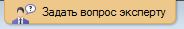 консультация юриста по корпоративному и налоговому праву, консультации эксперта по бухгалтерскому и налоговому учету ежедневно по телефонупо электронной почтевозможность письменно задать вопрос из оболочки СПСТрадиционные и онлайн-семинары для бухгалтеров и юристов с участием ведущих лекторов из Москвы и Ярославля, специалистов органов властиЭлектронные сборники документов и консультаций по актуальным темамОбзоры изменений нормативных документов по различным темам и сферам деятельности в печатном и электронном видеЕжемесячная газета "Наше право"Льготная подписка  на практический журнал для бухгалтера и руководителя «Главная книга» и журнал «Главная книга: Конференцзал».Совместимость с Microsoft Wordс выводом поисковой строки СПС КонсультантПлюсЗаказчикДиректор___________А.А. Катковм.п.                                                     Исполнитель________________________(должность)_________________/____________/(подпись)                                                 Наименование СПС КонсультантПлюсНаименование СПС КонсультантПлюсВерсия СПСКол-во, штСумма НДС, руб.                           месяц,Сумма НДС, руб.                           на 2016 год1СС КонсультантПлюс:Консультации для бюджетных организацийСС КонсультантПлюс:Консультации для бюджетных организацийсетевая однопользовательская11включаявключаясетевая однопользовательская11-Путеводитель по бюджетному учету и налогам,
Вопросы-ответы (бюджетные организации),
Корреспонденция счетов (бюджетные организации),
Пресса и книги (бюджетные организации)сетевая однопользовательская12СС КонсультантСудебная Практика:Суды общей юрисдикцииСС КонсультантСудебная Практика:Суды общей юрисдикциисетевая однопользовательская13СПС КонсультантПлюс:Ярославский выпускСПС КонсультантПлюс:Ярославский выпусксеть малая14СПС Консультант Бизнес: Версия ПрофСПС Консультант Бизнес: Версия Профсеть малая14включаявключаясеть малая14Российское законодательство (Версия Проф),
Решения госорганов по спорным ситуациям,
Правовые позиции высших судов,
Решения высших судов,
Суд по интеллектуальным правам,
Судебная практика для бухгалтера,
Путеводитель по налогам,
Путеводитель по кадровым вопросам,
Путеводитель по сделкам,
Вопросы-ответы (Финансист),
Бухгалтерская пресса и книги,
Постатейные комментарии и книги,
Путеводитель по договорной работе,
Путеводитель по судебной практике (ГК РФ),
Путеводитель по корпоративным процедурам,
Путеводитель по корпоративным спорам,
Путеводитель по трудовым спорам,
Путеводитель по госуслугам для юридических лиц,
Путеводитель по контрактной системе в сфере закупок,
Путеводитель по спорам в сфере закупок,
Юридическая прессасеть малая15СПС КонсультантЮристСПС КонсультантЮристфлеш версия15включаявключаяфлеш версия15-Российское законодательство,
Решения высших судов,
Суд по интеллектуальным правам,
Решения госорганов по спорным ситуациям,
Правовые позиции высших судов,
Постатейные комментарии и книги,
Путеводитель по договорной работе,
Путеводитель по судебной практике (ГК РФ),
Путеводитель по корпоративным процедурам,
Путеводитель по корпоративным спорам,
Путеводитель по трудовым спорам,
Путеводитель по госуслугам для юридических лиц,
Путеводитель по контрактной системе в сфере закупок,
Путеводитель по спорам в сфере закупок,
Юридическая прессафлеш версия16СПС КонсультантПлюс:Ярославский выпускСПС КонсультантПлюс:Ярославский выпускфлеш версия17СС КонсультантСудебная Практика:Суды общей юрисдикцииСС КонсультантСудебная Практика:Суды общей юрисдикциифлеш версия18СПС КонсультантПлюс:Ярославский выпускСПС КонсультантПлюс:Ярославский выпускфлеш версия19СПС Консультант Юрист: Версия ПрофСПС Консультант Юрист: Версия Проффлеш версия19включаявключаяфлеш версия19-Российское законодательство (Версия Проф),
Решения госорганов по спорным ситуациям,
Правовые позиции высших судов,
Решения высших судов,
Суд по интеллектуальным правам,
Постатейные комментарии и книги,
Путеводитель по договорной работе,
Путеводитель по судебной практике (ГК РФ),
Путеводитель по корпоративным процедурам,
Путеводитель по корпоративным спорам,
Путеводитель по трудовым спорам,
Путеводитель по госуслугам для юридических лиц,
Путеводитель по контрактной системе в сфере закупок,
Путеводитель по спорам в сфере закупок,
Юридическая пресса                                                  ИТОГОфлеш версия1ЗаказчикДиректор___________А.А. Катков м.п.                                                                                 Исполнитель________________________(должность)_________________/____________/(подпись)                        (ФИО)м.п.                     